Научно-исследовательский институт строительной физики (НИИСФ) Госстроя СССРСправочное пособие к СНиПСерия основана в 1989 годуСтроительная климатологияРекомендовано к поданию решением секции строительной климатологии Научно-технического совета НИИСФ Госстроя СССР.Разработано НИИСФ Госстроя СССР (кандидаты техн. наук Г.К. Климова, М.И. Краснов, инженеры Г.Ю. Табачник, Л. В. Крянина; д-р техн. наук, проф. С. В. Алексанровский) совместно с ПНИИИС Госстроя СССР (кандидаты геол. минерал. наук В. П. Чернядьев, М. О. Лейбман, канд. геогр. наук Т. Н. Каплина, инж. Е. Н. Знаменский); ДальНИИС Госстроя СССР (канд. геогр. наук Г. Н. Смирнова); ЦНИЭП жилища Госком-архитектуры (канд. техн. наук В. Г. Цимблер) под общей редакцией канд. техн. наук М, И. Краснова.В пособии использованы материалы ГГО им. А. И. Войкова (д-р геогр. наук И. Д. Копанев, кандидаты геогр. наук А. К. Шкадова, К. Ш. Хайруллин).Редактор — М. В. Никольская.Разработано к СНиП 2.01.01-82 «Строительные климатология и геофизика». Содержит статические характеристики климатических параметров, пространственное обобщение отдельных параметров климата в виде изолинейных карт, другие вспомогательные и справочные климатические материалы, необходимые для проектирования и строительства, а также рекомендации по определению и методам расчета климатических параметров, используемые в строительной практике.Для инженерно-технических работников проектных и строительных организаций.РАЗДЕЛ 1. КЛИМАТИЧЕСКИЕ ПАРАМЕТРЫ ДЛЯ СТРОИТЕЛЬНОГО ПРОЕКТИРОВАНИЯОбщие положения1.1. Пособие содержит вспомогательные и справочные материалы, необходимые при разработке генеральных планов городов, поселков, сельских населенных пунктов, проектировании зданий и сооружений, выборе материалов для конструкций, проектировании систем отопления, вентиляции, кондиционирования, водоснабжения.1.2. Состав и область применения климатических параметров приведены в табл. 1.Таблица 1Данные о температуре наружного воздуха и грунта, осадках и влажности наружного воздуха, ветре, снежном покрове, солнечной радиации приведены в прил. 1—5.РАЗДЕЛ 2. МЕТОДЫ РАСЧЕТА КЛИМАТИЧЕСКИХ ПАРАМЕТРОВПолучение, обработка и представление климатической информации2.1. Климатическая информация, на основе которой разрабатываются расчетные климатические параметры для строительства, представляется различными количественными показателями и содержится в разных источниках (рис. 1). Первичной метеорологической информацией являются данные наблюдений на метеорологических станциях. Таких станций, работающих по единой программе, в нашей стране около 4000, из них примерно 600 являются реперными, или так называемыми «вековыми». Наблюдения ведутся в 0, 3, 6, 9, 12, 15, 18 и 21 ч по московскому декретному времени (до 1966 г. наблюдения проводили в 1, 7, 13, 19 ч по местному среднесолнечному времени) за показателями солнечной радиации, температуры и влажности воздуха, осадков, облачности, давления, ветра, за атмосферными явлениями, снежным покровом, температурой почвы. На отдельных метеостанциях самописцы фиксируют ежечасные значения некоторых метеорологических элементов. 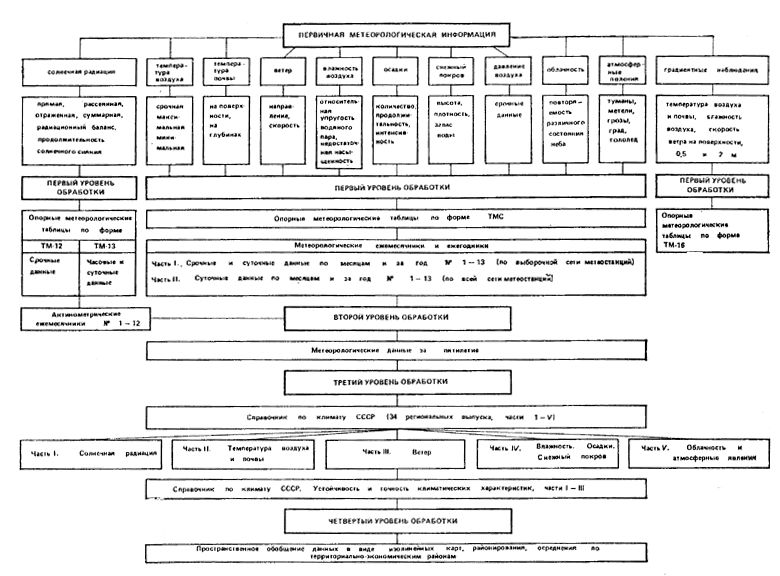 Рис. 1. Система уровней обработки первичной метеорологической информации и публикации результатов обработкиРезультаты наблюдений на метеорологических станциях сводят в таблицы специальной формы, которые являются опорными для разработки всей последующей климатической информации.На основе данных этих таблиц вычисляют средние суточные, месячные и годовые значения метеорологических элементов для каждого месяца и года всего периода наблюдений, которые сводят в метеорологические ежемесячники и ежегодники.Данные опорных метеорологических таблиц, ежемесячников и ежегодников составляют первый уровень обработки.Первый уровень обработки является базой для установления средних многолетних значений метеорологических элементов за пятилетие (второй уровень обработки) и за весь период наблюдений (третий уровень обработки). Четвертым уровнем обработки климатической информации является пространственное обобщение климатических данных в виде изолинейных карт, районирования территории, осреднения по территориально-экономическим районам.Для характеристики режима метеорологических элементов используются следующие виды климатических показателей: *показатели отдельных метеорологических элементов; комплексные показатели;показатели временной структуры метеорологических элементов.* Кобышева Н.В., Наровлянский Г.Я. Климатологическая обработка метеорологической информации.— Л.: Гидрометеоиздат, 1978. 2.2. Показателями отдельных метеорологических элементов являются:повторяемость различных значений элемента; накопленная повторяемость (обеспеченность);средние значения;крайние (максимальные и минимальные) значения; показатели изменчивости;показатели асимметрии и крутости кривой распределения.2.3. Повторяемость есть отношение числа случаев со значениями метеорологического элемента, входящими в данную градацию (интервал), к общему числу членов ряда (в долях единицы или в процентах). Повторяемость, полученную на основании длинного ряда наблюдений, называют вероятностью. Накопленная повторяемость характеризует частоту появления значений метеорологического элемента, превышающих (или не превышающих) заранее заданное значение. Ее получают последовательным суммированием относительных или средних абсолютных частот соответствующих интервалов в ряду статистического распределения. Суммарную повторяемость, полученную на основании длинного ряда наблюдений, называют интегральной вероятностью или обеспеченностью.Расчет интегральной вероятности Р с использованием ранжированного климатологического ряда, включающего полную совокупность наблюдений, производится по формуле:Р = т/п 				(1)В зависимости от общего числа членов ряда расчет Р производится по формулам:Р = (т - 0,3) / (п + 0,4); Р = (т - 0,25) / (п + 0,5); Р = т / (п + 1),			(2)где т — порядковый номер членов климатологического ряда; п — число членов ряда.2.4. Среднее арифметическое значение метеорологического элемента представляет собой сумму значений членов ряда, деленную на их общее число.Как дополнение к среднему значению вычисляют медиану и моду.Медиана — значение срединного члена в ряду значений простого ранжированного статистического ряда. Медиану рекомендуется определять при асимметричных распределениях и при неточных крайних значениях метеорологического элемента.Мода — наиболее часто встречающееся в данном метеорологическом ряду значение. Моду рекомендуется определять для резко асимметричных распределений, когда среднее арифметическое не является типичным значением элемента.2.5. Крайние значения характеризуют те пределы, в которых заключены значения метеорологического элемента, отмеченные на данной станции за определенный период времени. Различают абсолютный максимум или минимум, среднее из максимальных или минимальных значений метеорологического элемента и максимум к минимум заданной обеспеченности.Так как значения, близкие к абсолютным максимумам и минимумам, наблюдаются редко, то для получения представления о более вероятных низких и высоких значениях определяют средние из экстремальных значений. Эти значения могут встречаться ежегодно. Средние максимумы и минимумы вычисляются как средние многолетние значения ежедневных, ежемесячных или ежегодных максимумов и минимумов.2.6. Показателями изменчивости или рассеивания значений элемента относительно среднего служат среднее квадратическое отклонение и коэффициент вариации. Среднее квадратическое отклонение  вычисляют по формуле , 			(3)где  — сумма всех отклонений от средней многолетней величины; п — число всех наблюдений.Среднее квадратическое отклонение, возведенное в квадрат, носит название дисперсии.Коэффициент вариации Сv = /х является относительной характеристикой и используется в тех случаях, когда сравнивается изменчивость распределений, имеющих сильно различающиеся средние значения.Среднее арифметическое значение и среднее квадратическое отклонение являются достаточными для характеристики нормального распределения. Для описания распределения, отличающегося от нормального, используют характеристики, позволяющие судить о степени асимметрии и крутости распределения.Мерой асимметрии (или скошенности) распределения служит коэффициент асимметрии А, численно равный отношению среднего куба отклонения значения xi от среднего арифметического  к кубу среднего квадратического отклонения :. 			(4)При строго симметричных распределениях А = 0, при правосторонней асимметрии А > 0, при левосторонней асимметрии А < 0. Асимметрия считается малой при |a|  0,25, умеренной при 0,25 < |a|  0,5 и большой при |a| > 0,5. В качестве характеристики крутости (или островершинности распределения) используется коэффициент эксцесса. Крутость эмпирической кривой распределения оценивается по сравнению с кривой нормального распределения.2.7. В качестве климатических показателей комплекса метеорологических элементов используются:повторяемость и накопленная повторяемость сочетаний значений комплексируемых элементов;коэффициент корреляции между значениями комплексируемых элементов и корреляционное отношение. 2.8. Показателями временной структуры метеорологических элементов являются:показатели периодических изменений элемента во времени, т. е. суточного и годового хода;показатели непериодических изменений элемента, связанности рядов между собой, межсуточной изменчивости, непрерывной продолжительности значений элемента выше или ниже заданного уровня.Показатели первой группы характеризуются амплитудой и моментами наступления экстремальных и других значений элемента (средними данными и повторяемостью).К числу характеристик второй группы относятся: коэффициент корреляции между соседними членами ряда; среднее значение межсуточных изменений;среднее квадратическое отклонение межсуточных изменений;средняя непрерывная продолжительность значений элемента выше или ниже некоторого заданного заранее значения (уровня);число периодов непрерывной продолжительности значений элемента выше (ниже) заданного уровня;повторяемость и накопленная повторяемость различных значений непрерывной продолжительности выше (ниже) заданного уровня.Температура воздуха наиболее холодных суток и наиболее холодной пятидневки различной обеспеченности2.9. Из опорных метеорологических таблиц и метеорологических ежемесячников производят выборку температуры воздуха наиболее холодных суток и наиболее холодной пятидневки за 30 — 50 лет.Эти данные располагаются в убывающем порядке (по абсолютной величине) с присвоением каждой величине порядкового номера (табл. 2). Температура воздуха наиболее холодных суток и наиболее холодной пятидневки округляется до 0,5С, для каждого значения определяется средний порядковый номер (табл. 3).Таблица 2Таблица 32.10. Интегральную вероятность (обеспеченность) Р рассчитывают по формулеP = [ l - (тcp - 0,3)] / (n + 0,4), 			(5)где тср — средний порядковый номер; п — число членов ряда, равное числу принятых к обработке лет наблюдений.2.11. На этой основе строятся интегральные кривые распределения температуры воздуха наиболее холодных суток и наиболее холодной пятидневки на сетчатке асимметричной частоты: по оси ординат — логарифмическая шкала температуры воздуха, по оси абсцисс — двойная логарифмическая шкала обеспеченности. Кривые строят до обеспеченности 0,25 (рис. 2). С кривых снимается температура воздуха наиболее холодных суток и наиболее холодной пятидневки заданной обеспеченности. 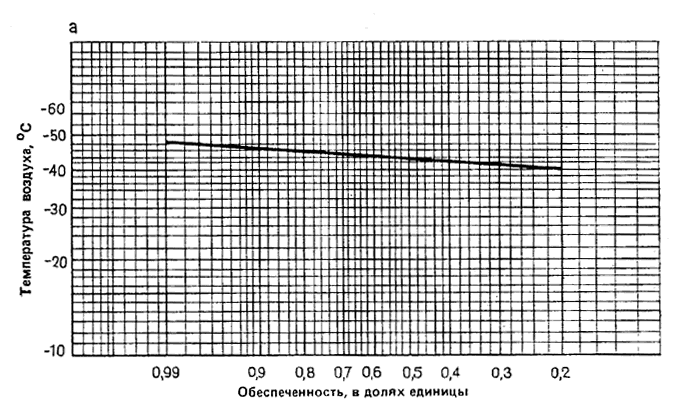 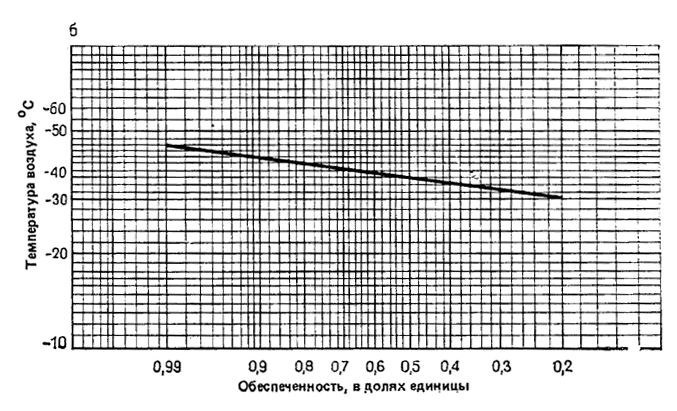 Рис. 2. Интегральные кривые температуры воздуха а — наиболее холодных суток; б — наиболее холодной пятидневкиСредняя продолжительность температуры воздуха различных градаций2.12. Исходным материалом для расчета средней продолжительности температуры воздуха различных градаций, в часах, является первичная метеорологическая информация значений температуры воздуха в отдельные сроки наблюдений. При этом принимается, что если в срок наблюдения отмечалась некоторая температура, то ее продолжительность составляет 6 ч при четырех срочных наблюдениях и 3 ч — при восьми срочных.Данные средней продолжительности температуры воздуха различных градаций представляют собой статистическую совокупность числовых значений температуры воздуха хi, имеющую вид статистического распределения. Оно состоит в группировке числовых значений температуры воздуха по определенным градациям (середина градации хi, х1, х2, х3, .., хk) и подсчете абсолютной (тi, т1, т2, т3, .., тk) и относительной (Рi, Р1, Р2, Р3, .., Рk) частоты каждой градации температуры воздуха.2.13. Численностями градаций служат абсолютная (тi) и относительная (Pi) частоты градаций. Абсолютная частота есть число случаев попадания значений температуры воздуха в ту или иную градацию. Причем , где п — объем статистической совокупности (число наблюдений).Относительная частота градации выражается отношением числа случаев со значениями температуры воздуха, входящими в данную градацию, к общему числу наблюдений Pi = mi/n;  			(6)Статистическая совокупность в виде распределения позволяет получить первое представление об основных закономерностях многолетнего режима температуры воздуха: о наиболее часто встречающихся значениях температуры воздуха и диапазоне ее изменений.2.14. Накопленные частоты получают суммируя последовательно абсолютные или относительные частоты. Накопленные абсолютные (т  хi или т  хi) или относительные (Р  хi или р  хi) частоты представляют частоты значений, не больших или не меньших некоторого заданного значения температуры воздуха хi. Накопленные частоты относятся не к серединам, а к границам градаций, если они считаются по распределению. Выражения для накопленных частот при числе градаций, равном k, имеют вид:т  хi = 		т  хi = 		(7)Р  хi = 		Р  хi = 		(8)Накопленные относительные частоты иногда вычисляют, используя ранжированный ряд (расположение в порядке возрастания или убывания числовых значений членов ряда), по формулеР  хi = тi (п + 1), 				(9)где mi — порядковый номер члена ряда; п — объем статистической совокупности.Продолжительность и средняя температура воздуха периодов со средней суточной температурой воздуха ниже или выше заданных пределов2.15. По данным гр. 2 — 13 табл. «Температура наружного воздуха» СНиП 2.01.01—82 строят график годового хода температуры воздуха.График строится методом гистрограмм: средняя месячная температура воздуха изображается в виде прямоугольника, у которого основание равно числу дней месяца, а высота — средней температуре воздуха за данный месяц. Кривая годового хода проводится так, чтобы отрезок, который она отсекает с одного конца прямоугольника, был равен по площади отрезку, который она прибавляет к нему с другой стороны.С графика снимают даты устойчивого перехода заданных пределов средней суточной температуры воздуха и по разнице между этими датами определяют продолжительность периода в сутках, в течение которого средняя суточная температура воздуха устойчиво остается ниже или выше заданных пределов.2.16. Средняя температура воздуха периода со средней суточной температурой ниже или выше заданных пределов определяется следующим образом.Вычисляют сумму температур воздуха за полные месяцы периода со средней суточной температурой воздуха ниже или выше заданных пределов сложением произведений средней месячной температуры воздуха соответствующего месяца на число дней в этом месяце. Затем определяют среднюю температуру воздуха неполных месяцев по кривой годового хода температуры воздуха на отрезках от даты начала периода до конца месяца и от начала месяца до даты конца периода и рассчитывают сумму температур за неполные месяцы.Среднюю температуру воздуха периода со средней температурой воздуха ниже или выше заданных пределов определяют делением общей суммы температур воздуха периода на его продолжительность.Пример. Определить продолжительность и среднюю температуру воздуха периодов со средней суточной температурой ниже -5, 8 и выше 15С для пункта Куйбышев.Средняя месячная температура воздуха, С, для пункта Куйбышева по СНиП 2.01.01—82 равна:По этим данным строим график годового хода температуры воздуха (рис. 3).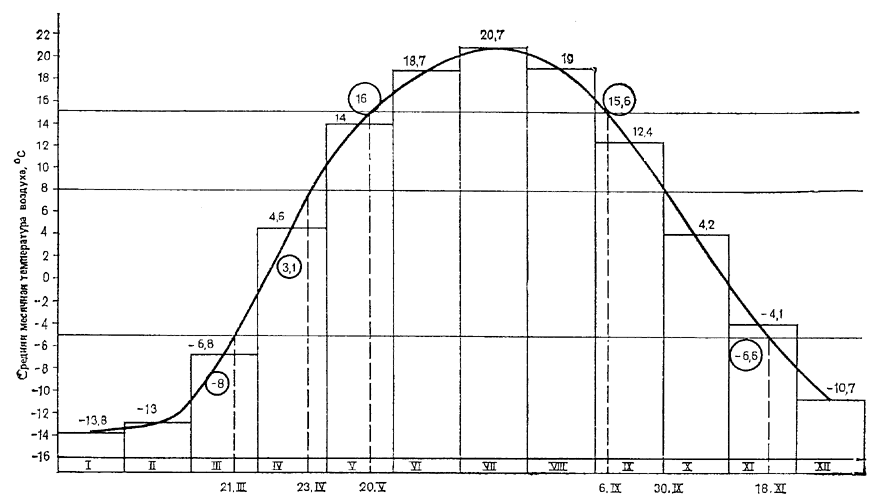 Рис. 3. График расчета продолжительности и средней температуры воздуха периодов со средней суточной температурой воздуха ниже и выше заданных пределовцифра в кружочке — средняя температура воздуха за неполные месяцы; 18.ХI, 21.III — даты начала и конца периода со средней суточной температурой воздуха, равной и ниже -5 С; 30.IX, 23.IV — даты начала и конца периода со средней суточной температурой воздуха, равной и ниже 8 С (отопительный период); 20.V, 6.IХ — даты начала и конца периода со средней суточной температурой воздуха, равной и выше 15 СС графика снимаем даты перехода средней суточной температуры воздуха через -5, 8 и 15С. Определяем продолжительность этих периодов: 13 суток (ноябрь) + 31 (декабрь) + 31 (январь) + 28 (февраль) + 21 (март) = 124 суток; 1 сутки (сентябрь) + 31 (октябрь) + 30 (ноябрь) + 31 (декабрь) + 31 (январь) + 28 (февраль) + 31 (март) + 23 (апрель) = 206 суток; 10 суток (май) + 30 (июнь) + 31 (июль) + 31 (август) + 6 (сентябрь) = 108 суток.Рассчитываем сумму температур, С, за полные месяцы. Она равна соответственно: (-10,731) + (-13,831) + (-1328) = -1123,5; (4,231) + (-4,130) + (-10,731) + (-13,831) + (-1328) + (-6,831) = -1327,1; (18,730) + (20,731) + (1931)= 1791,7.Сумма температур, С, за неполные месяцы равна соответственно: (-6,613) + (-821) = -253,8; (3,123)=71,3; (1612) + (15,66) = 285,6.Определим среднюю температуру, С, периодов со средней суточной температурой воздуха ниже -5, 8 и выше 15С:;;.Число дней с переходом температуры воздуха через 0С2.17. Переход температуры воздуха через 0С характеризуется количеством дней, когда максимальная температура воздуха положительна, а минимальная — отрицательна (по показаниям максимального и минимального термометров). В весенний и осенний периоды это будут дни с заморозками, когда понижение температуры воздуха до отрицательных значений вечером и ночью при положительной температуре днем происходит на фоне установившихся положительных среднесуточных температур воздуха. Повышение температуры воздуха выше 0С на фоне установившихся отрицательных среднесуточных температур воздуха считается днем с оттепелью.Средняя температура воздуха и продолжительность отопительного периода различной обеспеченности2.18. Для расчета производят выборку средних месячных температур воздуха за каждый год из метеорологических ежемесячников за период не менее 30 лет. Среднюю температуру и продолжительность отопительного периода за каждый год рассчитывают по рекомендациям, изложенным в пп. 2.15, 2.16. Дальнейшая обработка производится в соответствии с пп. 2.10, 2.11.2.19. О характере изменения средней температуры воздуха и продолжительности отопительного периода (периода со средней суточной температурой воздуха 8С) с учетом обеспеченности позволяют судить данные табл. 4. Эти данные и расчеты по другим пунктам позволяют отметить следующие общие закономерности. Таблица 4При обеспеченности 0,6 и 0,7 средняя температура воздуха и продолжительность отопительного периода отличаются от приводимых в СНиП 2.01.01—82 не более чем на 0,5С и на 5 сут, при обеспеченности 0,80 — на 1 — 1,5С и на 5 — 10 сут, при обеспеченности 0,92 — на 1,5 — 2,5С и на 15 — 20 сут, при обеспеченности 0,98 — на 2,5 — 3,5С и на 20 — 30 сут.Глубина нулевой изотермы2.20. Глубина нулевой изотермы (глубина проникновения температуры 0С в грунт) определяется способом линейной интерполяции значений температуры почвы, наблюдаемой на метеостанциях вытяжными термометрами на стандартных уровнях (20, 40, 80, 160 и 320 см) под естественной поверхностью. Эту глубину определяют путем интерполяции ежедневных данных в предположении, что в изучаемом слое температура почвы изменяется линейно. За исходные данные принимают значения температуры почвы на двух смежных глубинах, где ведутся измерения, причем глубины выбираются так, чтобы на одной из них температура почвы была выше 0С, а на другой — ниже 0С. Путем линейной интерполяции находят для каждого месяца и за год глубину, на которой температура переходит через 0С, а затем вычисляют средние многолетние данные. Кроме средних глубин проникновения температуры 0С в почву выбирают наибольшие и наименьшие из всего ряда наблюдений. Такие данные по месяцам имеются в Справочнике по климату СССР, часть II (Л.: Гидрометеоиздат, 1966).Точность определения глубины нулевой изотермы зависит от глубины заложения вытяжных термометров и расстояния между стандартными глубинами. Глубина нулевой изотермы зависит от условий погоды, температурного режима, высоты и плотности снежного покрова, степени влажности почвы, ее механического состава, характера рельефа и др.2.21. Максимальная глубина нулевой изотермы, возможная один раз в заданное число лет, рассчитывается по методу, изложенному в п. 2.9 — 2.11. В качестве исходных климатических данных выбирают ежегодные сезонные максимумы глубины нулевой изотермы за период не менее 25 — 30 лет.Криогенные процессы и образования, льдистость вечномерзлых грунтов2.22. Криогенными называются экзогенные процессы, связанные с сезонным и многолетним промерзанием и протаиванием грунтов, а также с замерзанием подземных и поверхностных вод.Морозобойное растрескивание развивается в массивах промерзших горных пород в результате сокращения их объема при охлаждении, образуя закономерно построенные сети трещин.Повторно-жильные льды возникают в области многолетнемерзлых пород при многократном заполнении морозобойных трещин водой и ее замерзании.Псевдоморфозы по жильным льдам образуются при вытаивании повторно-жильных льдов и замещении их грунтом.Грунтовые жилы возникают в районах глубокого сезонного промерзания и протаивания из-за заполнения морозобойных трещин грунтом.Термокарстовые формы образуются в результате вытаивания подземных льдов, сопровождающегося просадками поверхности земли.Многолетние бугры пучения образуются в результате локализованной усиленной миграции влаги при промерзании водонасыщенных пород, часто приурочены к промерзающим подозерным таликам.Солифлюкция — пластично-вязкое или вязкое течение грунтовых масс на склонах, связанное с разрушением прочности и обводнением грунтов под действием промерзания-протаивания.Наледи — ледяные тела, формирующиеся в результате излияния подземных вод на поверхность и их послойного замерзания. Распространены преимущественно в долинах рек.2.23. Состав и льдистость грунтов первого от поверхности горизонта показаны для крупнообломочных, песчаных, пылеватых и глинистых и биогенных грунтов.Крупнообломочные и песчаные грунты подразделяются по степени заполнения пор льдом и незамерзшей водой (G) на сильнольдистые (распученные), льдистые (0,8 < G  1) и слабольдистые (G  0,8).Пылеватые и глинистые, а также биогенные грунты в зависимости от льдистости включений Лв подразделяются на сильнольдистые (Лв > 0,4), льдистые (0,2 < Лв  0,4) и слабольдистые (Лв  0,2).Средняя годовая температура грунтов и мощность сезонно-мерзлого и сезонно-талого слоев грунта2.24. Среднегодовая температура грунта и мощность слоя сезонного промерзания-протаивания являются результирующими характеристиками теплообмена в грунтах и определяют принцип строительства и конструктивные особенности фундаментов сооружений в районах распространения мерзлых и сезонно-промерзающих грунтов. Значительная динамичность этих характеристик в естественных условиях и при их нарушении во многом определяет развитие ряда мерзлотных процессов и явлений, последствия которых негативно сказываются на устойчивости сооружений и природном равновесии окружающей среды.2.25. Основными природными факторами, определяющими процессы промерзания-протаивания грунта и его тепловое состояние, являются: температура приземного слоя воздуха, соотношение составляющих радиационно-теплового баланса поверхности, продолжительность периодов с положительными и отрицательными температурами на поверхности, термическое сопротивление напочвенных или искусственных покровов, состав грунта, его влажность и теплофизические свойства, термический режим грунтов, находящихся ниже слоя сезонного промерзания-протаивания. С учетом этих факторов во времени и пространстве моделированием на гидроинтеграторе системы В. С. Лукьянова теплового процесса определены значения среднегодовой температуры грунта и мощности слоя сезонного промерзания-протаивания для естественных природных условий и возможных их нарушений в ходе хозяйственного освоения территорий и составлены серия прогнозных мелкомасштабных карт.2.26. При мелкомасштабном картировании пространственно учитывалось изменение температуры воздуха, продолжительность периодов с отрицательными и положительными температурами, значение составляющих радиационно-теплового баланса и термическое сопротивление снежного покрова.Все остальные природные факторы при составлении прогнозных карт оценивались диапазоном или вариантами их изменений.Грунтовые условия оценивались следующими литологическими разностями: торф, суглинок и песок, а влажность грунтов — диапазоном ее возможных изменений. Из напочвенных растительных покровов рассматривались варианты мохового, дернового и отсутствия на поверхности покровов.Составленные по данной методике карты даже в мелком масштабе позволяют определить и прогнозировать значение среднегодовой температуры грунта и мощности сезонно-талого и сезонно-мерзлого слоев для любого возможного сочетания природных факторов как в естественных условиях, так и при их возможном техногенном нарушении.Значения параметров дождя с ветром на условную вертикальную поверхность2.27. Исходными данными для расчета значений параметров воздействия основных сочетаний являются следующие метеорологические данные, содержащиеся в опорных метеорологических таблицах (за период не менее 20 лет):суммарное количество осадков, выпавших на горизонтальную поверхность во время j-го дождя, Нr.j, мм;продолжительность выпадения осадков на горизонтальную поверхность во время j-го дождя Tr.j, мм;средняя интенсивность осадков, выпавших на горизонтальную поверхность во время j-го дождя, Ir.j, мм/мин;скорость ветра при выпадении осадков на горизонтальную поверхность во время j-го дождя (отдельные замеры) Vjk, м/с;даты и время начала и окончания выпадения осадков на горизонтальную поверхность при j-м дожде;направление ветра во время замеров выпадения осадков на горизонтальную поверхность, румбы;интервалы между замерами скоростей ветра Vjk при j-м дожде ti, ч.2.28. Первичную обработку исходных данных проводят согласно Рекомендациям по определению значений параметров воздействий для оценки водозащитных свойств и заполнений проемов крупнопанельных наружных стен (М.: ЦНИИЭП жилища, 1979). В результате рассчитывают: преобладающее направление ветра j во время j-го дождя; среднюю скорость ветра Vi во время j-го дождя; количество осадков Нвj, выпадающих на условную вертикальную поверхность при j-м дожде; интенсивность осадков Jвj, выпадающих на условную вертикальную поверхность при j-м дожде; продолжительность осадков Tвj, выпадающих на условную вертикальную поверхность при j-м дожде.За условную вертикальную поверхность принята поверхность, расположенная в невозмущенном потоке на высоте 10 — 15 м от поверхности земли на открытой территории.2.29. Основные сочетания параметров воздействий группируют, каждое сочетание обозначают шифром: — расчетное наибольшее количество осадков, выпавших на условную вертикальную поверхность за один дождь, мм; — расчетная наибольшая интенсивность осадков, выпавших на условную вертикальную поверхность за один дождь, мм/мин; — расчетная наибольшая средняя скорость ветра за один дождь, выпавший на условную вертикальную поверхность, м/с; — расчетная наибольшая продолжительность выпадения осадков на условную вертикальную поверхность за один дождь, мин;, ,  — расчетное количество осадков, выпавших на условную вертикальную поверхность за один дождь со значениями параметров соответственно , , , мм;, ,  — расчетная средняя интенсивность осадков, выпавших на условную вертикальную поверхность со значениями параметров соответственно , , , мм/мин;, ,  — расчетная средняя скорость ветра при выпадении осадков на условную вертикальную поверхность со значениями других параметров осадков соответственно , , , м/с;, ,  — расчетная продолжительность выпадения осадков на условную вертикальную поверхность со значениями других параметров осадков соответственно , , , мин.Расчетные значения параметров воздействия основных сочетаний определены с вероятностью превышения расчетных значений 5%, соответствующей повторяемости их один раз в 20 лет.Высота и продолжительность залегания снежного покрова2.30. Высота снежного покрова характеризуется средней наибольшей декадной и наибольшей (из наибольших) декадной высотой снежного покрова. Средняя наибольшая декадная высота снежного покрова за зиму получена путем осреднения максимальных декадных высот за каждый год независимо от того, на какой месяц и декаду этот максимум приходится. Наибольшая высота снежного покрова выбрана из максимальных декадных значений за весь период наблюдений.Продолжительность залегания снежного покрова характеризует период залегания снежного покрова от даты образования устойчивого снежного покрова, когда площадь видимой окрестности метеорологической станции полностью покрыта снегом, до даты разрушения устойчивого покрова, когда степень покрытия окрестности становится менее 6 баллов (60%). Устойчивым снежный покров считается в том случае, если он сохранялся не менее 30 дней с перерывами не более трех дней подряд.Солнечная радиация, поступающая на различно ориентированные наклонные поверхности2.31. Приход солнечной радиации на различно ориентированные наклонные поверхности определяется на основе теоретических расчетов и по данным измерений радиации на актинометрических станциях *.* Кондратьев К.Я. Пивоварова З.И., Федорова М.П. Радиационный режим наклонных поверхностей. — Л.: Гидрометеоиздат, 1978.Для упрощения получения данных о приходе прямой солнечной радиации на различно ориентированные поверхности в практической работе можно использовать коэффициенты для пересчета с горизонтальной поверхности средних суточных или месячных сумм прямой радиации (табл. 5, 6).Таблица 5Таблица 6Примечание. Для угла наклона 5 поверхности восточной и западной ориентации имеют коэффициент, равный 1.Климатические параметры для прогнозирования и обеспечения долговечности ограждающих конструкций2.32. Для более полного учета климатических воздействий при прогнозировании долговечности ограждающих конструкций используют комплекс характеристик температуры воздуха:среднюю месячную температуру воздуха tсм, С, принимаемую по СНиП 2.01.01-82;среднюю амплитуду Ас, С, суточных колебаний температуры воздуха по месяцам, принимаемую по СНиП 2.01.01-82 (в СНиПе приведены удвоенные значения);среднюю суточную температуру воздуха tcc, С, за каждый день месяца, определяемую по метеорологическим ежемесячникам за период не менее 10 лет.2.33. На основе этих данных строится график, на котором изображаются: ход средней месячной температуры воздуха и средней суточной температуры воздуха за каждый день в летне-осенний (л-о) и зимне-весенний (з-в) периоды года. На кривой хода средней месячной температуры воздуха в эти периоды выделяются участки, где наблюдаются устойчивые периодические изменения средней суточной температуры воздуха с последующим пересечением этой кривой. На этих участках кривые суточного хода температуры воздуха аппроксимируются синусоидой.2.34. В пределах выделенных участков определяют: средний расчетный полупериод устойчивых периодических заморозков Рзл-о, Рзз-в и оттепелей заморозков Рол-о, Роз-в, среднюю расчетную амплитуду температуры воздуха заморозков Азл-о, Азз-в при заморозках с полупериодом соответственно заморозков Рзл-о, Рзз-в, среднюю расчетную амплитуду температуры воздуха Аол-о, Аоз-в при оттепелях с полупериодом соответственно Рол-о, Роз-в, число устойчивых заморозков тзл-о и оттепелей тоз-в в соответствующие периоды; даты начала устойчивых заморозков или соответственно оттепелей.Пример построения графика и определения необходимых расчетных характеристик приведен на рис. 4. Рассчитанные по этой методике расчетные климатические характеристики для ряда городов северной строительно-климатической зоны приведены в табл. 7.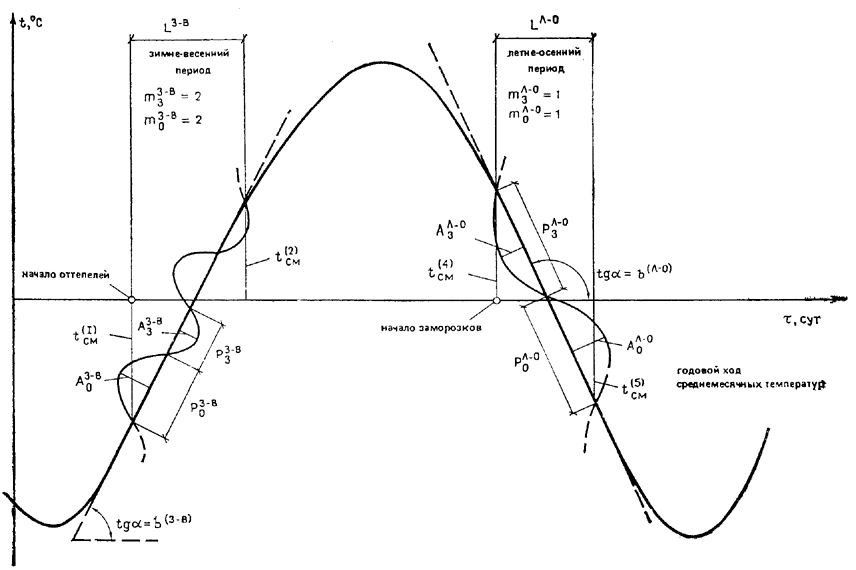 Рис. 4. Схема для определения климатических характеристик при прогнозировании долговечности наружных конструкцийТаблица 7Продолжение табл. 72.35. Для последующего расчета долговечности ограждающих конструкций необходимо также определить величину b, С/ч, характеризующую интенсивность изменения средней месячной температуры воздуха в летне-осенний bл-о и зимне-весенний bз-в периоды, сут.Значения b находятся по формулам: b(з-в) = (t(2)см - t(1)см) / L(з-в)  			(10)для зимне-весеннего периода и b(л-о) = (t(5)см - t(4)см) / L(л-о)  			(11)для летне-осеннего периода, где L(з-в) и L(л-о) — продолжительности зимне-весеннего и летне-осеннего периодов года соответственно, а t(i)см — соответствующие среднемесячные температуры на границах этих периодов.ПРИЛОЖЕНИЕ IТЕМПЕРАТУРА НАРУЖНОГО ВОЗДУХА И ГРУНТАТаблица 1. Температура воздуха наиболее холодных сутокТаблица 2. Температура воздуха наиболее холодных суток и наиболее холодной пятидневкиТаблица 3Средняя продолжительность температуры воздуха различных градаций, чПродолжение табл. 3Продолжение табл. 3Продолжение табл. 3Продолжение табл. 3Продолжение табл. 3Продолжение табл. 3Продолжение табл. 3Продолжение табл. 3Продолжение табл. 3Продолжение табл. 3Продолжение табл. 3Продолжение табл. 3Продолжение табл. 3Продолжение табл. 3Продолжение табл. 3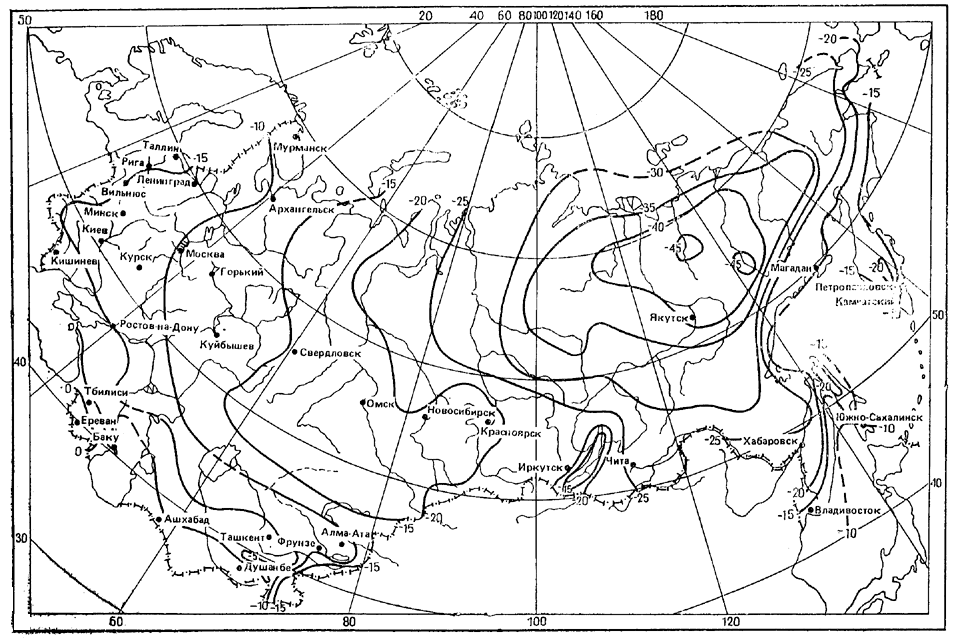 Рис. 1. Схематическая карта распределения средней месячной температуры воздуха в январе, С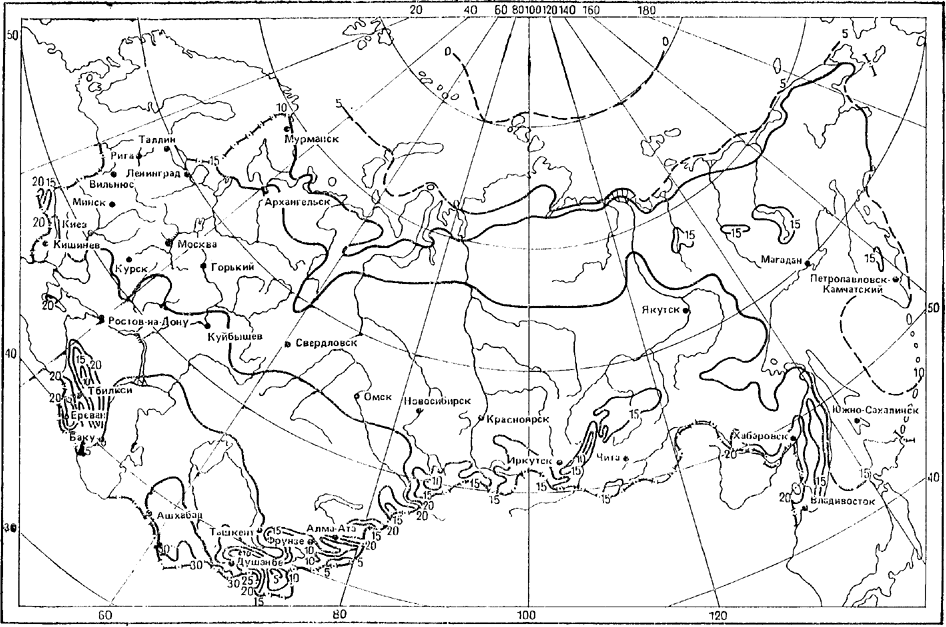 Рис. 2. Схематическая карта распределения средней месячной температуры воздуха в июле, С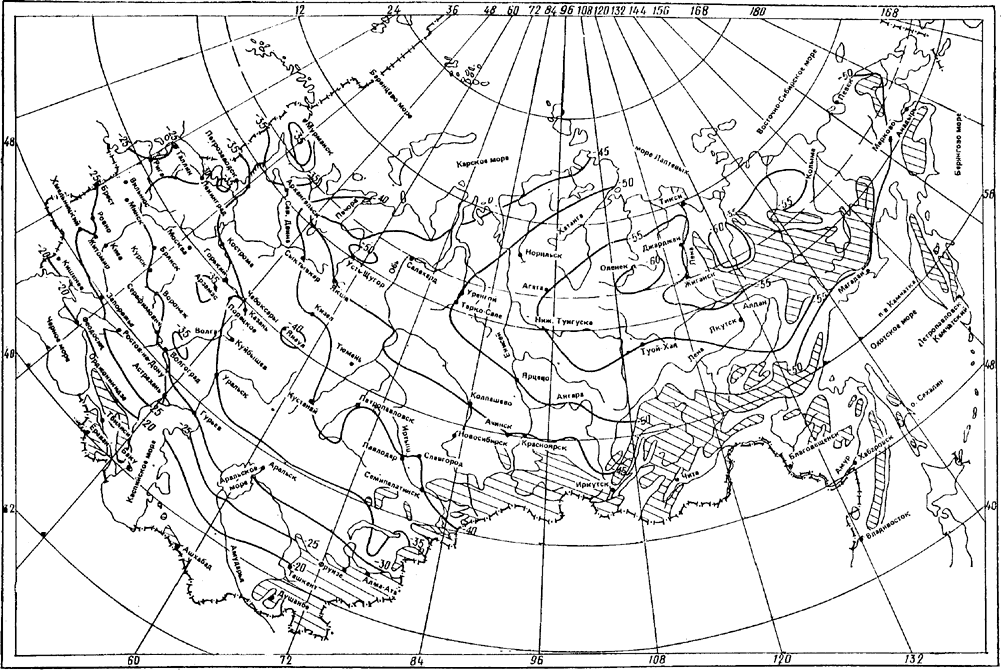 Рис. 3. Схематическая карта распределения температуры воздуха наиболее холодных суток обеспеченностью 0,92С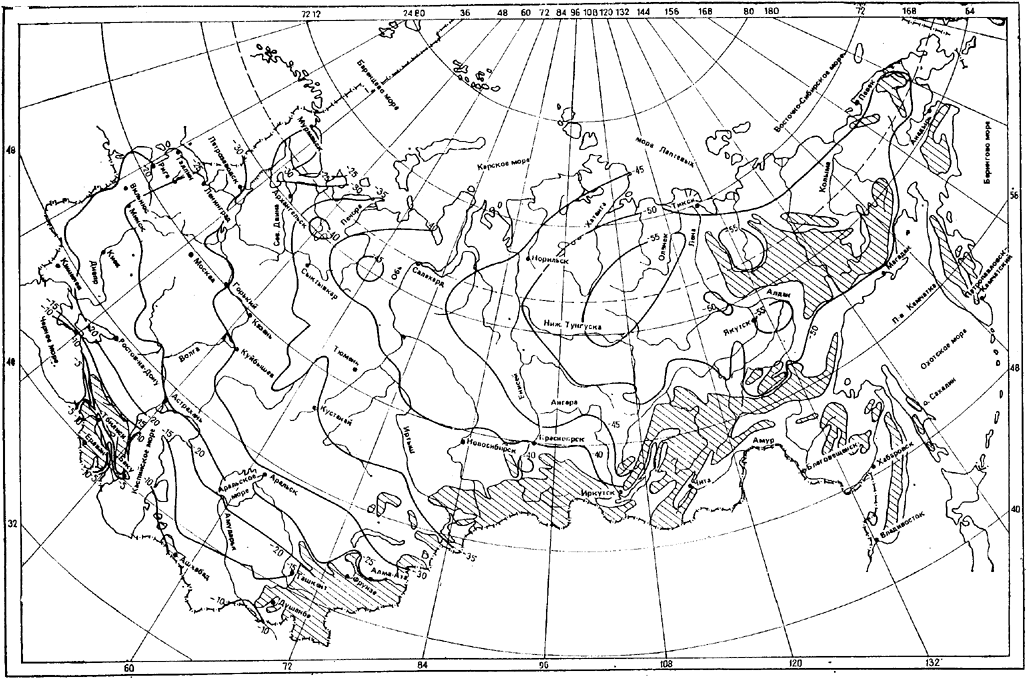 Рис. 4. Схематическая карта распределения температуры воздуха наиболее холодной пятидневки обеспеченностью 0,92, С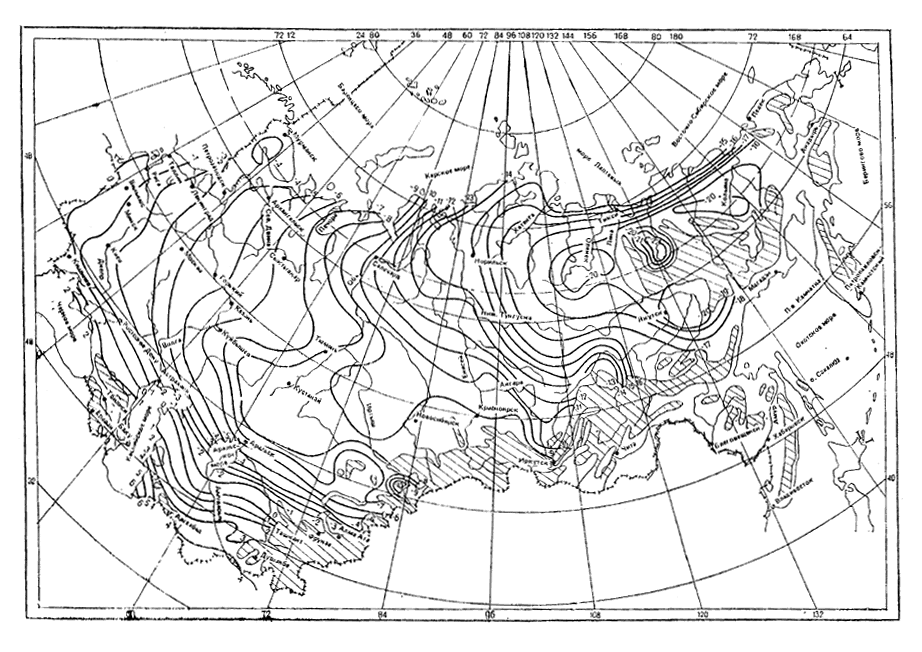 Рис. 5. Схематическая карта распределения средней температуры воздуха отопительного периода, С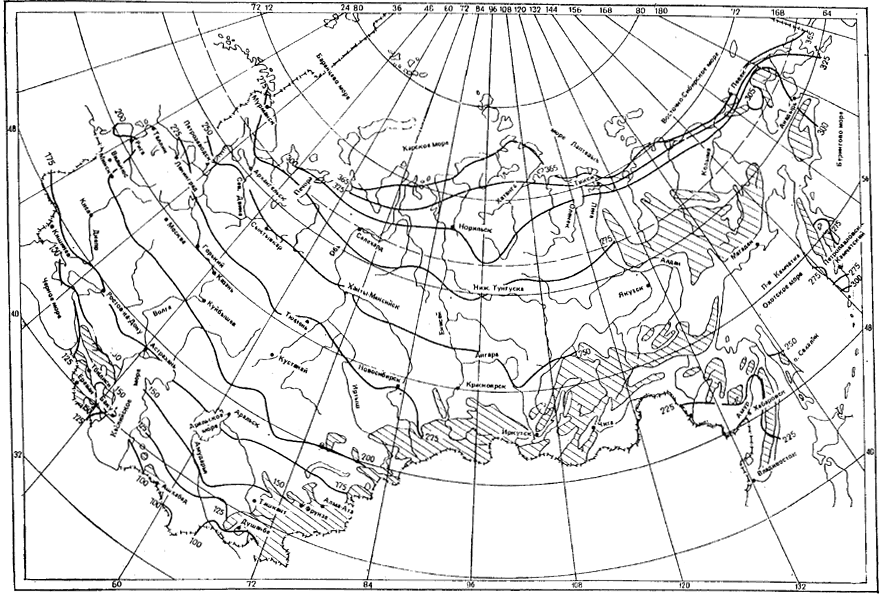 Рис 6. Схематическая карта распределения продолжительности отопительного периода, сут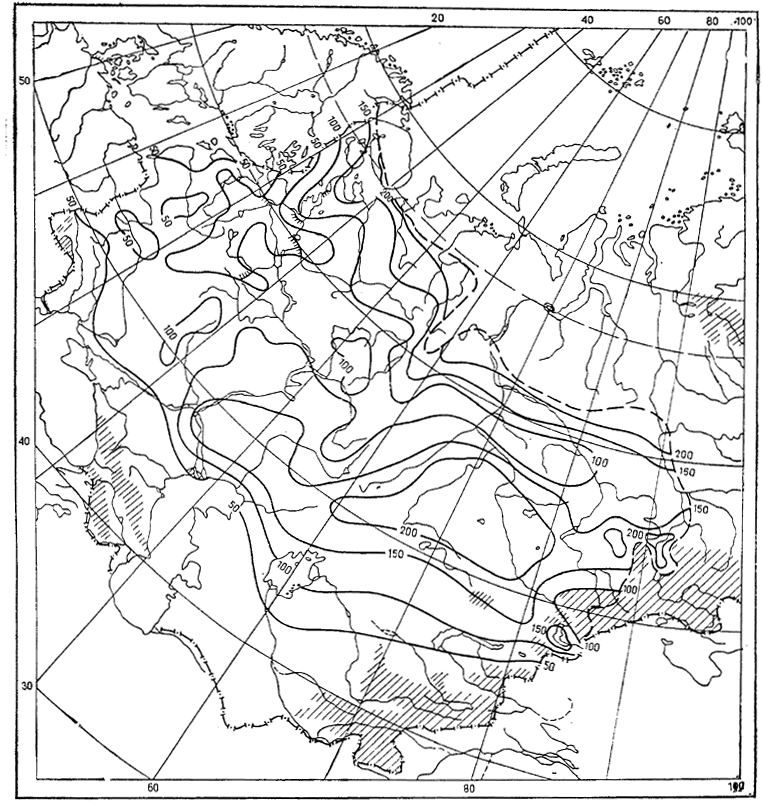 Рис. 7. Схематическая карта распределения максимальной глубины нулевой изотермы обеспеченностью 0,90, см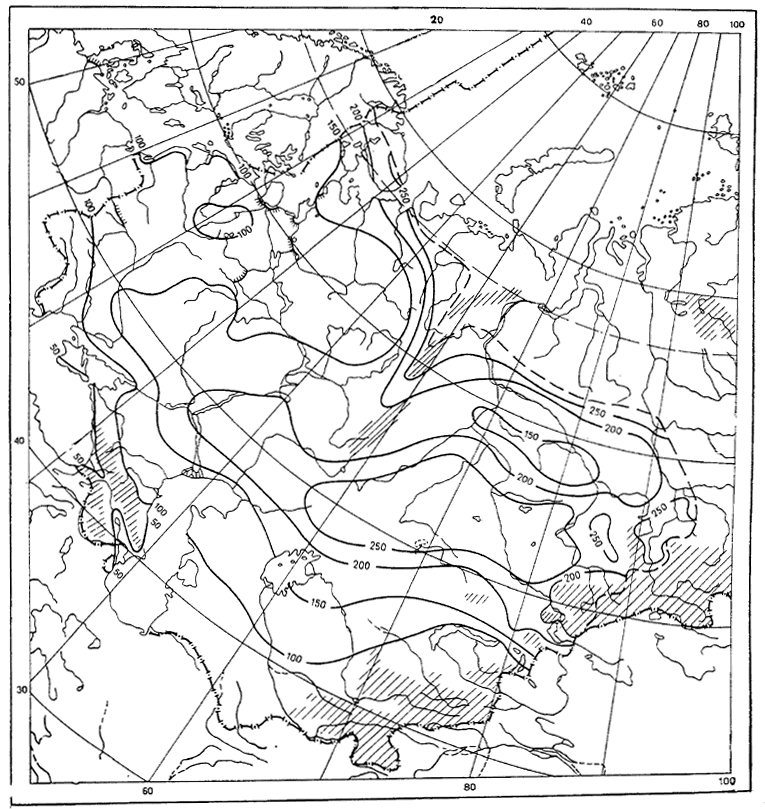 Рис. 8. Схематическая карта распределения максимальной глубины нулевой изотермы обеспеченностью 0,98, см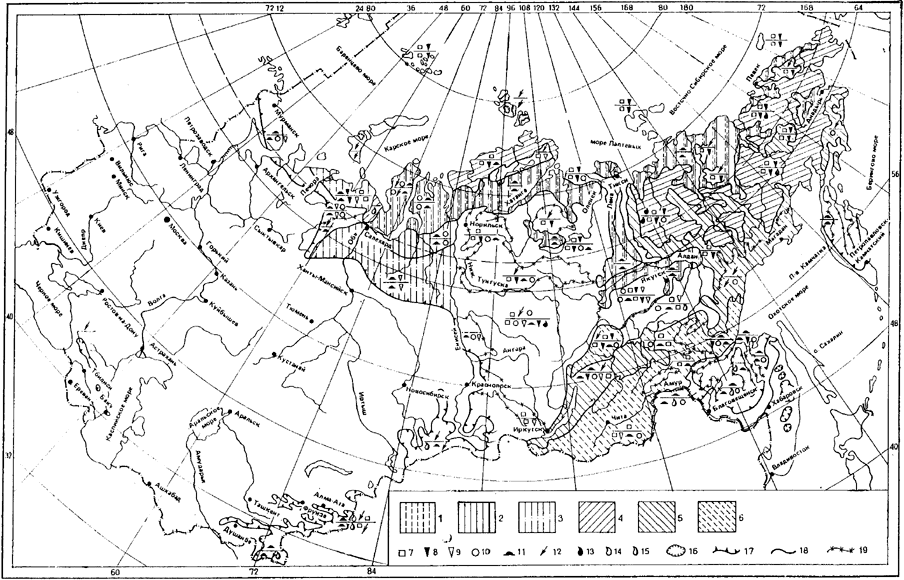 Рис. 9. Схематическая карта криогенных процессов и образованийШирокое развитие: 1  морозобойного растрескивания; 2  повторно-жильных льдов; 3  термокарстовых форм; 4  солифлюкции; 5, 6  наледей: 5  подземных вод; 6  речных и подземных вод Ограниченное развитие: 7 — морозобойного растрескивания; 8  повторно-жильных льдов; 9  грунтовых жил и псевдоморфоз по жильным льдам; 10  термокарстовых форм; 11  многолетних бугров пучения; 12  солифлюкции; 1315  наледей: 13  подземных вод; 14  речных вод; 15  подземных и речных вод, 16  ледников. (В том числе показаны образования на междуречьях, в знаменателе  в долинах. Последовательность знаков указывает на уменьшение роли процессов и образований).Границы: 17  распространения многолетнемерзлых грунтов; 18  широкого развития криогенных процессов и образований; 19  ограниченного развития криогенных процессов и образований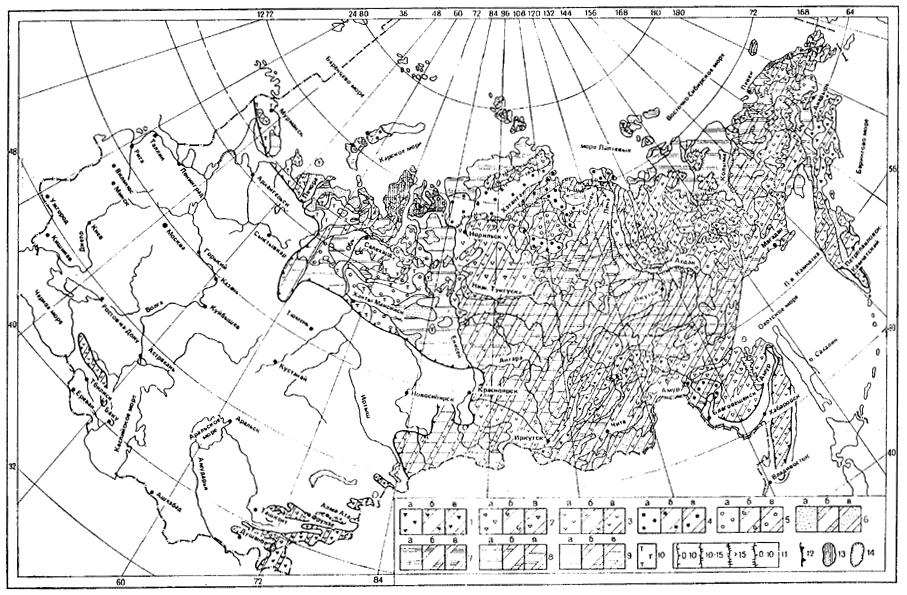 Рис. 10. Схематическая карта льдистости многолетнемерзлых грунтовСостав и льдистость грунтов первого от поверхности горизонтаа — на равнинах; б, в — в горах; б — на междуречьях, в — в долинах; крупнообломочные грунты: 1 — сильнольдистые; 2 — льдистые; 3 — слабольдистые; песчаные грунты: 4 — сильнольдистые; 5 — льдистые; 6 — слабольдистые; пылеватые и глинистые грунты: 7 — сильнольдистые; 8 — льдистые; 9 — слабольдистые; 10 — биогенные грунты сильнольдистые; границы: 11 — территорий с различной макрольдистостью грунтов за счет повторно-жильных льдов; 12 — распространения многолетнемерзлых грунтов; 13 — районы распространения мощных пластовых льдов; 14 — ледники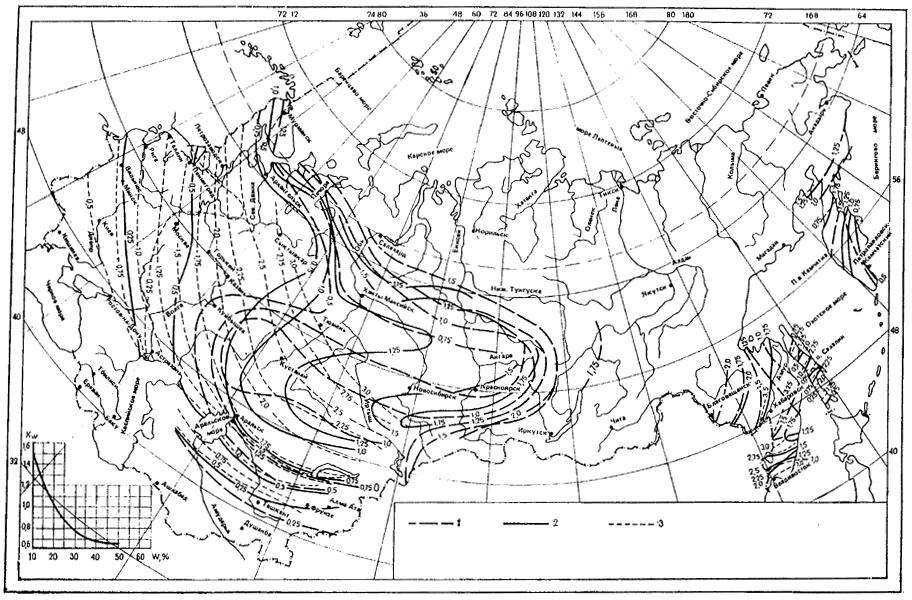 Рис. 11. Схематическая карта мощности сезонно-мерзлого слоя песчаных грунтов, м1  при максимальном снегонакоплении; 2 — при минимальном снегонакоплении; 3 — для оголенной поверхности Н = КW  НW = 15% (W — влажность, %; КW  коэффициент на влажность; H —расчетная глубина промерзания, м)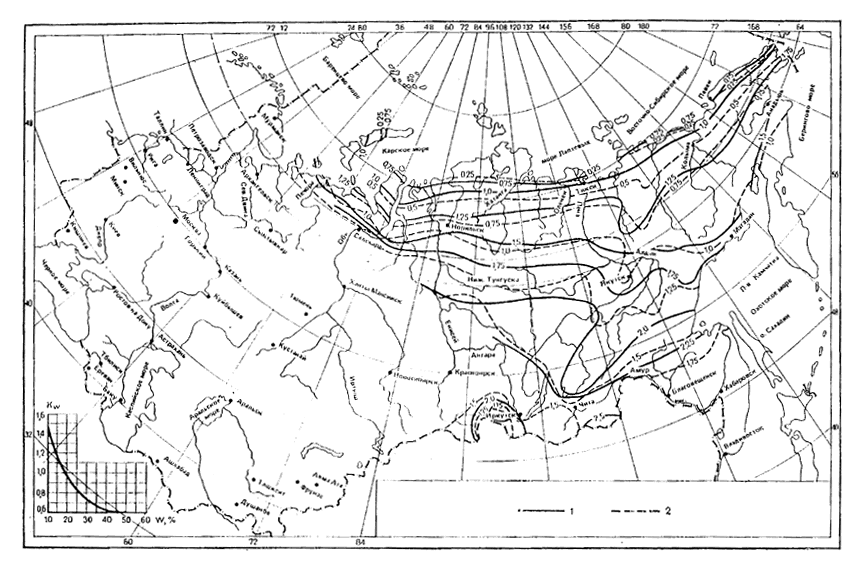 Рис. 12. Схематическая карта мощности сезонно-талого слоя глинистых грунтов, м1 — для оголенной поверхности; 2 — для задернованной поверхностиН = КW  НW = 20% (W — влажность, %; КW  коэффициент на влажность; H —расчетная глубина промерзания, м)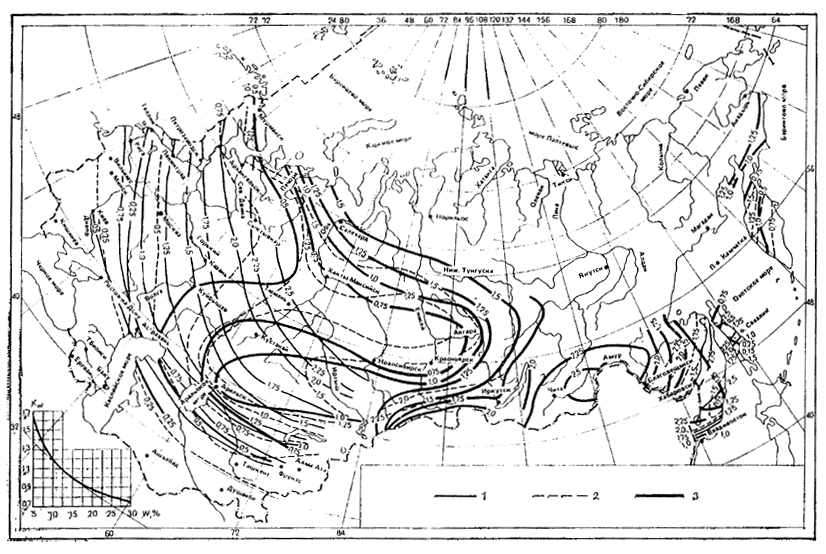 Рис. 13. Схематическая карта мощности сезонно-мерзлого слоя глинистых грунтов, м1 — при максимальном снегонакоплении; 2 — при минимальном снегонакоплении; 3 — для оголенной поверхности Н = КW  НW = 20% (W — влажность, %; КW  коэффициент на влажность; H —расчетная глубина промерзания, м)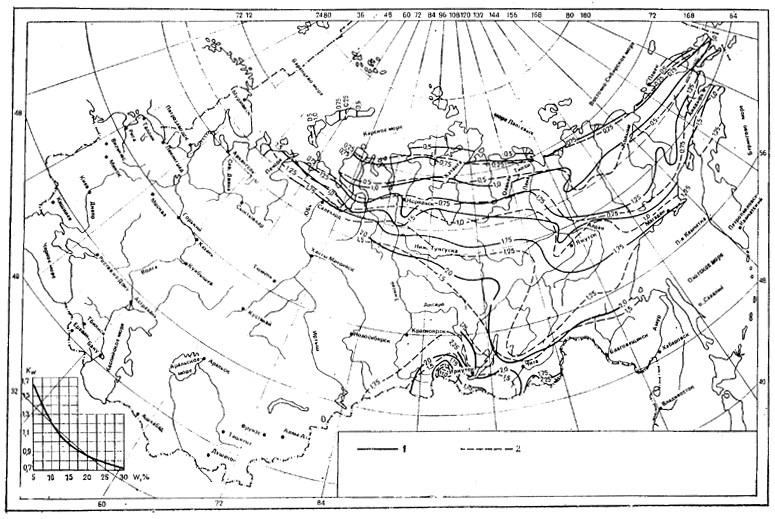 Рис. 14. Схематическая карта мощности сезонно-талого слоя песчаных грунтов, м1 — для оголенной поверхности; 2 — для задернованной поверхностиН = КW  НW = 15% (W — влажность, %; КW  коэффициент на влажность; H —расчетная глубина промерзания, м)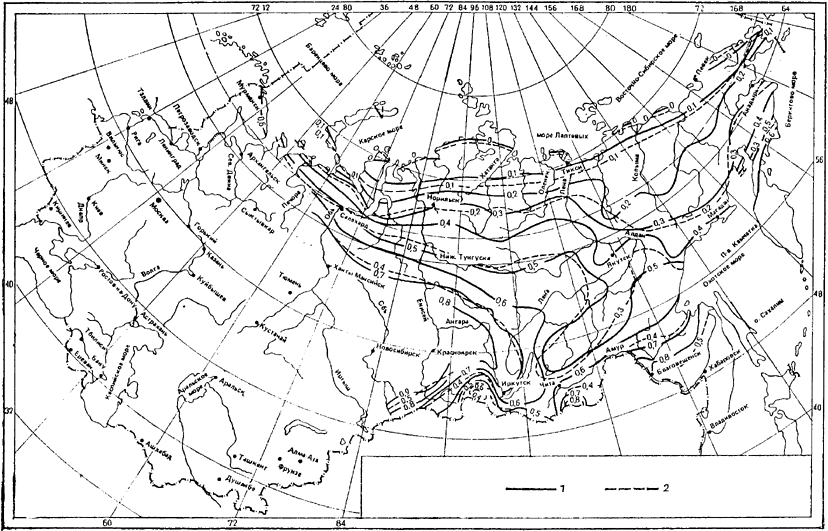 Рис. 15. Схематическая карта мощности сезонно-талого слоя торфянистых и глинистых грунтов при наличии мохового покрова, м 1 — для суглинистых грунтов; 2 — для торфа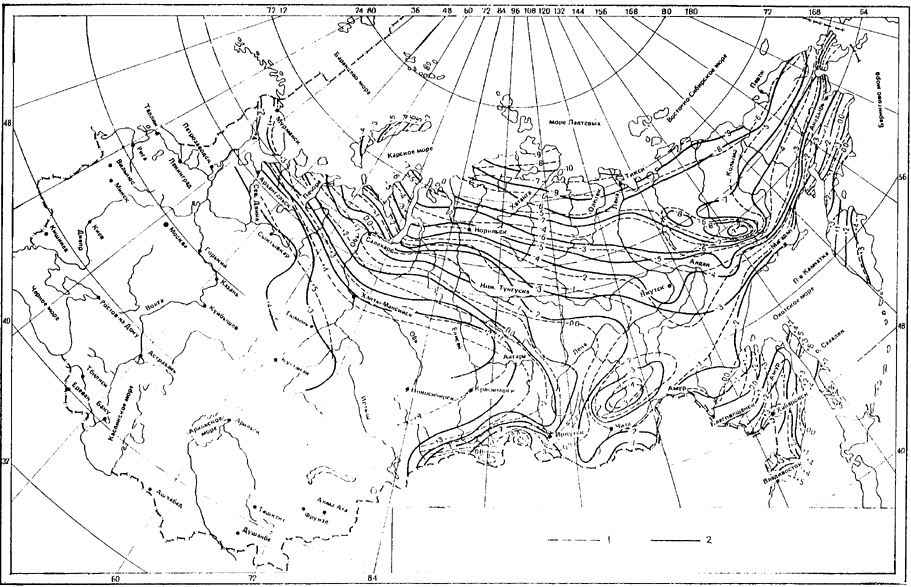 Рис. 16. Схематическая карта средней годовой температуры грунтов, С, для оголенной поверхности 1 — при снегонакоплении на защищенных участках; 2 — при снегонакоплении на открытых участках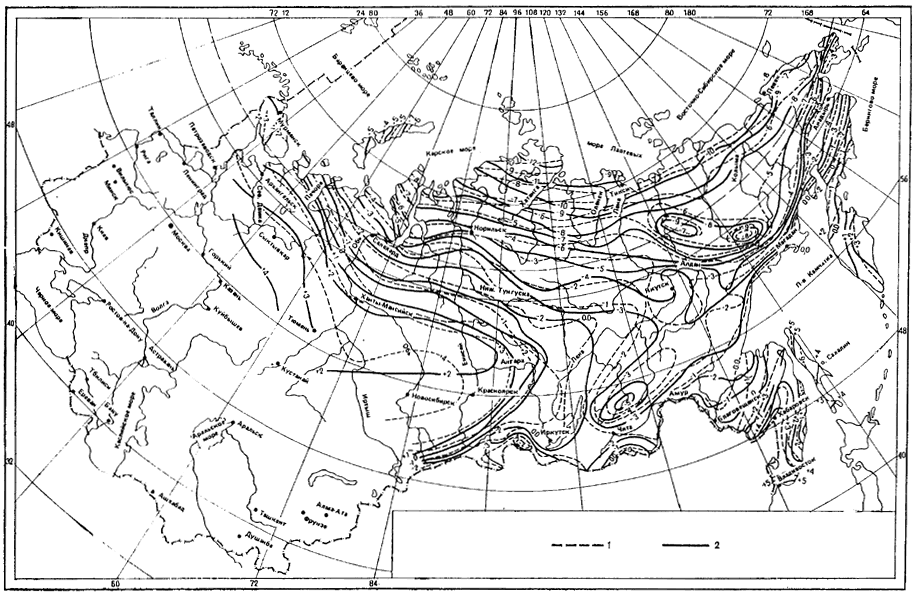 Рис. 17. Схематическая карта средней годовой температуры грунтов,  С, при наличии дернового покрова1 — при снегонакоплении на защищенных участках; 2 — при снегонакоплении на открытых участках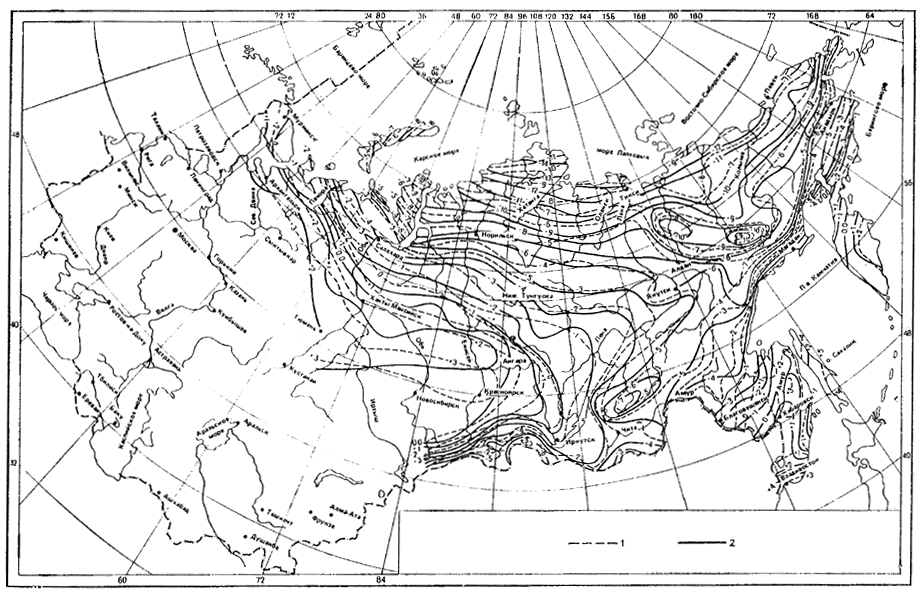 Рис. 18. Схематическая карта средней годовой температуры грунтов,  С, при наличии мохового покрова 1 — при снегонакоплении на защищенных участках; 2 — при снегонакоплении на открытых участках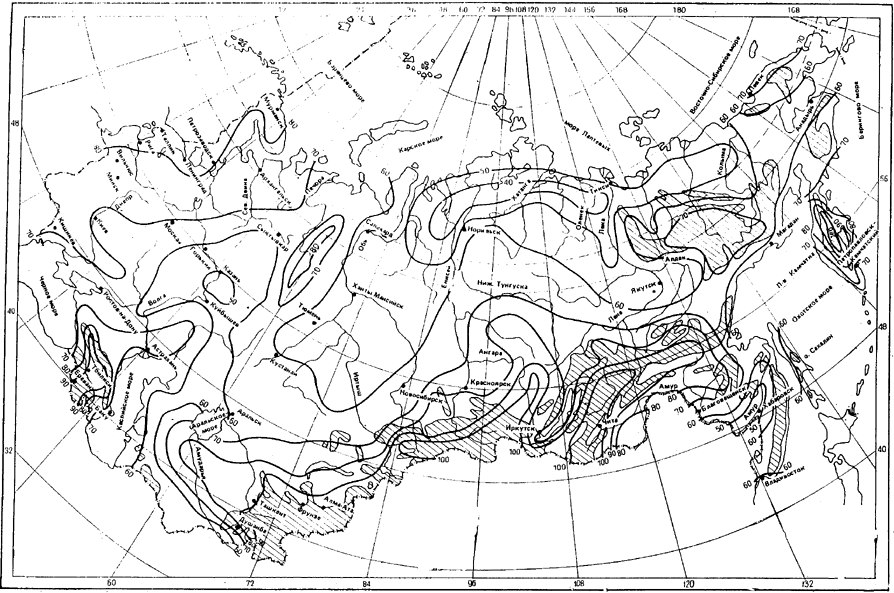 Рис. 19. Схематическая карта среднего числа дней с устойчивым переходом температуры воздуха через 0 С за годПРИЛОЖЕНИЕ 2ОСНОВНЫЕ СОЧЕТАНИЯ ПАРАМЕТРОВ ВОЗДЕЙСТВИЯ ДОЖДЯ С ВЕТРОМ 5%-ной ВЕРОЯТНОСТИ НА УСЛОВНУЮ ВЕРТИКАЛЬНУЮ ПОВЕРХНОСТЬ РАЗЛИЧНОЙ ОРИЕНТАЦИИПРИЛОЖЕНИЕ 3СКОРОСТЬ ВЕТРА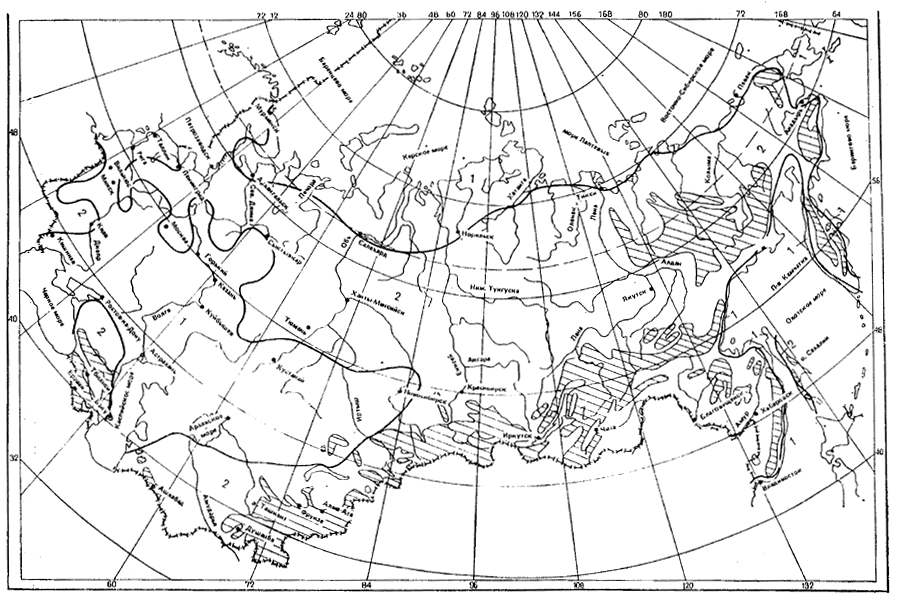 Рис. 1. Схематическая карта распределения средней скорости ветра, м/с, за три зимних месяца1 — равно и более 5; 2 — менее 5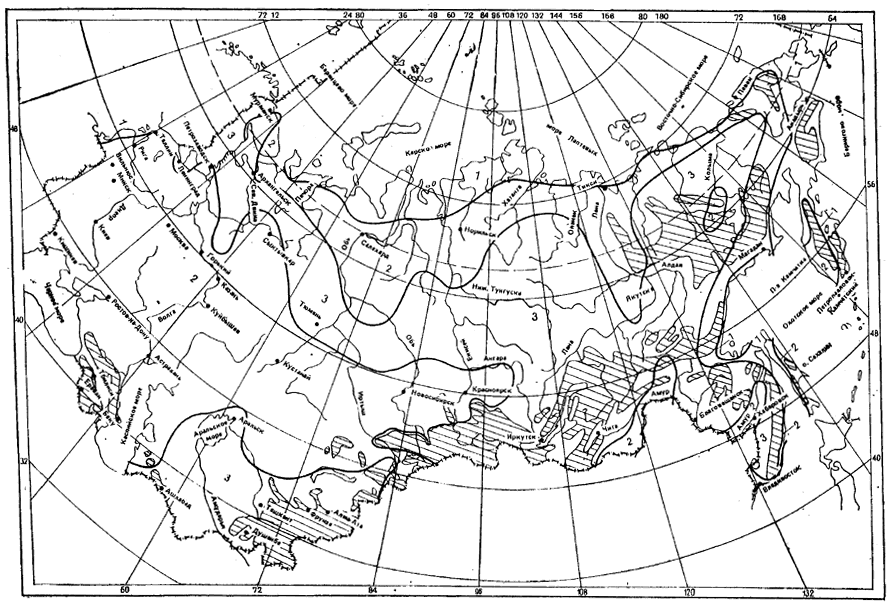 Рис. 2. Схематическая карта распределения максимальной из средних скоростей ветра V, м/с, по румбам за январь, повторяемость которых составляет 16% 1  V > 8; 2 — 8 > V > 5; 3  V < 5ПРИЛОЖЕНИЕ 4СНЕЖНЫЙ ПОКРОВ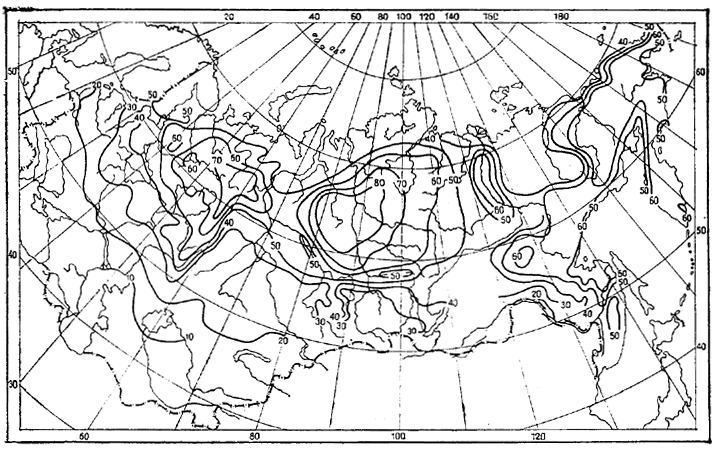 Рис. 1. Схематическая карта распределения средней наибольшей декадной высоты, см, снежного покрова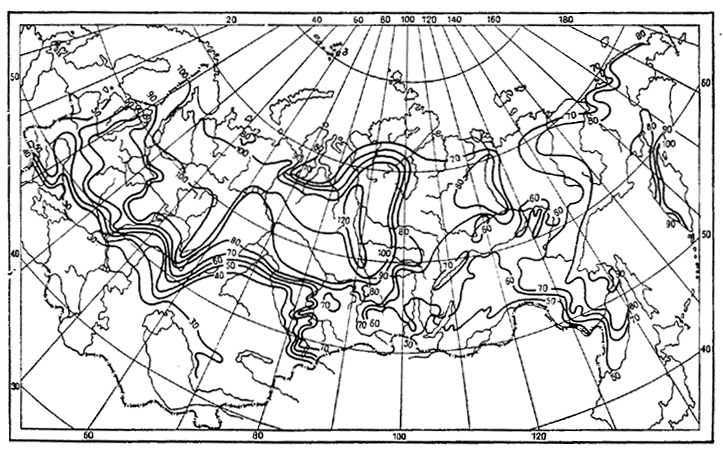 Рис. 2. Схематическая карта распределения наибольшей (из наибольших) декадной высоты, см, снежного покрова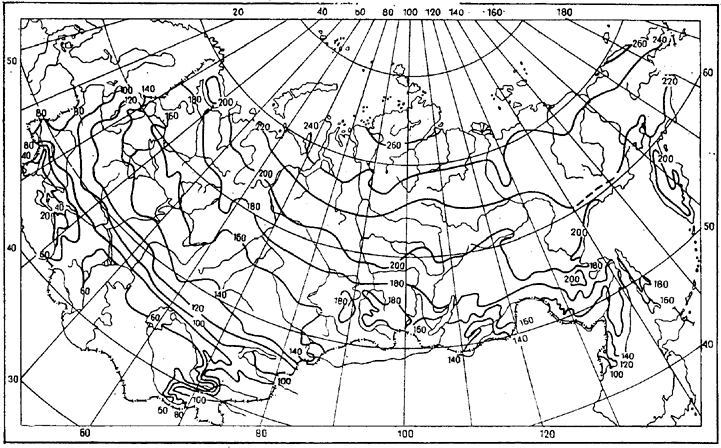 Рис. 3. Схематическая карта распределения продолжительности, дни, залегания снежного покроваПРИЛОЖЕНИЕ 5СОЛНЕЧНАЯ РАДИАЦИЯТаблица 1Суммарная (прямая и рассеянная) солнечная радиация на горизонтальную поверхность при действительных условиях облачности, МДж/м2Таблица 2Солнечная радиация () на вертикальную поверхность юго-восточной и юго-западной ориентации при безоблачном небе в июле, Вт/м2Продолжение табл. 2Таблица 3Солнечная радиация () на вертикальную поверхность северо-восточной и северо-западной ориентации при безоблачном небе в июле, Вт/м2Продолжение табл. 3Таблица 4Солнечная радиация () на вертикальную поверхность северной ориентации при безоблачном небе в июле, Вт/м2Таблица 5Солнечная радиация () на горизонтальную поверхность при безоблачном небе в июле, Вт/м2Таблица 6Солнечная радиация () на вертикальную поверхность южной ориентации при безоблачном небе в июле, Вт/м2Таблица 7Солнечная радиация () на вертикальную поверхность юго-восточной и юго-западной ориентации при безоблачном небе в июле, Вт/м2Продолжение табл. 7Таблица 8Солнечная радиация () на вертикальную поверхность восточной и западной ориентации при безоблачном небе в июле, Вт/м2Продолжение табл. 8Таблица 9Солнечная радиация () на вертикальную поверхность северо-восточной и северо-западной ориентации при безоблачном небе в июле, Вт/м2Продолжение табл. 9Таблица 10Солнечная радиация () на вертикальную поверхность северной ориентации при безоблачном небе в июле, Вт/м2Состав климатических параметров Область применения Температура воздуха наиболее холодных суток и наиболее холодной пятидневкиРасчет сопротивления теплопередаче и воздухопроницанию ограждающих конструкций; проектирование санитарно-технических устройств жилых зданий, систем отопления; выбор материалов строительных конструкцийСредняя продолжительность температуры воздуха различных градацийРасчет систем вентиляции и кондиционирования воздухаСредняя месячная температура воздухаРасчет теплоустойчивости и сопротивления паропроницанию ограждающих конструкций; расчет температурного режима грунтов при проектировании оснований и фундаментов зданий и сооружений; определение температурных воздействий на строительные конструкции, основания зданий и сооружений; расчет поступления тепла через покрытияПродолжительность и средняя температура отопительного периодаРасчет сопротивления теплопередаче ограждающих конструкций; проектирование систем отопленияМаксимальная глубина нулевой изотермы грунтаПроектирование оснований и фундаментов зданий и сооружений, строительных конструкций, систем водоснабженияРаспространение и мощность мерзлотных (криогенных) процессов, средняя годовая температура вечномерзлых грунтовПроектирование оснований, фундаментов и конструкций зданий и сооружений, газопроводов, трубопроводов, систем водоснабженияЧисло дней с переходом температуры воздуха через 0СРасчет температурных воздействий на ограждающие конструкцииОсновные сочетания параметров воздействия дождя с ветром на условную вертикальную поверхность различной ориентацииОценка водозащитных свойств и заполнений проемов ограждающих конструкцийСредняя скорость ветра в разные периоды и повторяемость различных градаций скорости ветраРасчет теплопотерь и расходов топлива, рассеивания вредных выбросов; проектирование газопроводов и трубопроводов; планировка городской и промышленной застройкиВысота и продолжительность залегания снежного покроваРасчет температурного режима грунтов при проектировании оснований и фундаментов зданий и сооружений; разработка генеральных планов промышленных предприятийСуммарная солнечная радиация на горизонтальную и вертикальные поверхностиРасчет теплоустойчивости ограждающих конструкций; проектирование систем отопления, вентиляции, кондиционирования воздуха; нормирование инсоляции зданий и территории застройкиТемпература воздуха наиболее холодных сутокТемпература воздуха наиболее холодных сутокТемпература воздуха наиболее холодных сутокТемпература воздуха наиболее холодных сутокТемпература воздуха наиболее холодной пятидневкиТемпература воздуха наиболее холодной пятидневкиТемпература воздуха наиболее холодной пятидневкиТемпература воздуха наиболее холодной пятидневкиТемпература, СПорядковый номерТемпература, СПорядковый номерТемпература, СПорядковый номерТемпература, СПорядковый номер—48,51—45,411—45,31—40,411—48,22. . . . . . —43,62. . . . . . —47,83—38,743—43,53—31,643—47,34—38,644—43,44—31,644—475—37,645—43,25—31,345—476—36,146—42,56—30,446—46,57—35,847—42,37—3047—46,48—35,248—41,68—29,44846,29—34,449—41,69—26,649—45,710—33,650—40,610—2650Температура воздуха наиболее холодных суток, СПорядковый номер члена в ряду тСредний порядковый номер тсрОбеспеченность в долях единицы РТемпература воздуха наиболее холодной пятидневки, СПорядковый номер члена в ряду тСредний порядковый номер тсрОбеспеченность в долях единицы Р—48,5110,99—45,5110,99—482  32,50,96—43,52 — 430,95—47,5440,93—43550,91—475  65,50,9—42,56 — 76,50,8846,57 — 87,50,86—41,58 — 98,50,84—46990,83—40,510 — 1110,50,8—45,510  12110,79—4012120,77. . . . . .. . . . . .. . . . . . . . . . . . —38,543 — 4443,50,14—3241410,19—37,545450,11—31,542 — 4543,50,14—3646 — 4746,50,08—30,546460,09—3548480,05—3047470,07—34,549490,03—29,548480,05—33,550500,01—26,549490,03—2650500,01IIIIIIIVVVIVIIVIIIIXXXIXII-13,8-13-6,84,61418,720,71912,44,2-4,1-10,7Продолжительность zот.пер в сутки, и средняя температура воздуха tот.пер, С, отопительного периода различной обеспеченностиПродолжительность zот.пер в сутки, и средняя температура воздуха tот.пер, С, отопительного периода различной обеспеченностиПродолжительность zот.пер в сутки, и средняя температура воздуха tот.пер, С, отопительного периода различной обеспеченностиПродолжительность zот.пер в сутки, и средняя температура воздуха tот.пер, С, отопительного периода различной обеспеченностиПродолжительность zот.пер в сутки, и средняя температура воздуха tот.пер, С, отопительного периода различной обеспеченностиПродолжительность zот.пер в сутки, и средняя температура воздуха tот.пер, С, отопительного периода различной обеспеченностиПродолжительность zот.пер в сутки, и средняя температура воздуха tот.пер, С, отопительного периода различной обеспеченностиПродолжительность zот.пер в сутки, и средняя температура воздуха tот.пер, С, отопительного периода различной обеспеченностиПродолжительность zот.пер в сутки, и средняя температура воздуха tот.пер, С, отопительного периода различной обеспеченностиПродолжительность zот.пер в сутки, и средняя температура воздуха tот.пер, С, отопительного периода различной обеспеченностиПродолжительность zот.пер в сутки, и средняя температура воздуха tот.пер, С, отопительного периода различной обеспеченностиПродолжительность zот.пер в сутки, и средняя температура воздуха tот.пер, С, отопительного периода различной обеспеченностиПункт0,50,50,60,60,70,70,80,80,920,920,980,98Сургут257–9,7257–9,7260–10,5265- 11270–12,5275–13,5Архангельск251–4,7251–4,7255– 5260– 5,5265- 7275– 7,5Киров231–5,8231–5,8240– 6250– 6,5260– 7265– 8Москва213–3,6213–3,6215– 4220– 4,5230– 5,5235– 6,5Ленинград219–2,2219–2,2220– 2,5225– 3235– 4245– 5Минск203–1,2203–1,9205- 2,2210– 2,4215- 3,5220- 4Астрахань172–1,6172–1,6175– 2180– 3190– 4200– 5ШифрЗначения параметровЗначения параметровЗначения параметровЗначения параметровIIIIIIIVШирота, град. с. ш.IIIIIIIVVVIVIIVIIIIXXXIXIIСеверная ориентация. Угол наклона 5Северная ориентация. Угол наклона 5Северная ориентация. Угол наклона 5Северная ориентация. Угол наклона 5Северная ориентация. Угол наклона 5Северная ориентация. Угол наклона 5Северная ориентация. Угол наклона 5Северная ориентация. Угол наклона 5Северная ориентация. Угол наклона 5Северная ориентация. Угол наклона 5Северная ориентация. Угол наклона 5Северная ориентация. Угол наклона 5Северная ориентация. Угол наклона 5400,820,890,910,950,970,990,970,970,940,90,810,81440,760,870,90,940,970,990,960,960,930,880,810,77480,680,840,890,940,970,980,980,960,920,860,770,71520,640,80,870,930,960,980,970,950,910,830,720,61560,530,750,850,920,960,980,970,940,890,80,660,5600,410,690,830,910,950,970,970,930,880,750,60,36640,310,60,790,90,950,970,960,920,860,680,550,1680,260,420,730,890,950,970,960,910,830,580,52—Угол наклона 10Угол наклона 10Угол наклона 10Угол наклона 10Угол наклона 10Угол наклона 10Угол наклона 10Угол наклона 10Угол наклона 10Угол наклона 10Угол наклона 10Угол наклона 10Угол наклона 10400,640,740,820,90,960,970,960,930,860,780,660,61440,570,70,80,890,940,960,950,920,840,750,60,54480,450,640,770,870,920,950,940,910,820,710,510,37520,330,560,730,840,90,930,920,890,790,650,410,25560,190,480,690,820,890,920,90,880,760,590,270,12600,080,380,640,80,880,90,880,860,730,520,14—6400,230,560,780,880,920,90,840,680,380,08—68—0,070,460,750,880,950,920,830,630,24——Угол наклона 20Угол наклона 20Угол наклона 20Угол наклона 20Угол наклона 20Угол наклона 20Угол наклона 20Угол наклона 20Угол наклона 20Угол наклона 20Угол наклона 20Угол наклона 20Угол наклона 20400,210,440,620,770,870,910,890,830,690,510,30,18440,130,360,570,740,850,890,870,80,640,460,20,14800,270,510,720,840,880,860,780,620,380,09—520,180,440,680,820,860,840,750,570,28——56—0,090,360,640,790,830,820,710,50,15——60—0,270,60,770,810,80,680,44———640,180,540,760,840,820,640,34———68——0,070,490,760,880,830,60,26———Южная ориентация. Угод наклона 5Южная ориентация. Угод наклона 5Южная ориентация. Угод наклона 5Южная ориентация. Угод наклона 5Южная ориентация. Угод наклона 5Южная ориентация. Угод наклона 5Южная ориентация. Угод наклона 5Южная ориентация. Угод наклона 5Южная ориентация. Угод наклона 5Южная ориентация. Угод наклона 5Южная ориентация. Угод наклона 5Южная ориентация. Угод наклона 5Южная ориентация. Угод наклона 5401,171,121,071,041,021,011,011,031,071,11,131,2441,211,141,081,051,021,011,021,041,081,121,181,25481,251,161,111,061,031,011,021,041,081,141,231,31521,31,21,131,061,031,021,021,051,091,161,281,39561,361,251,161,071,031,021,021,051,111,191,351,53601,451,321,191,091,041,021,021,061,121,231,461,8641,661,41,211,11,041,021,031,061,141,31,812,17682,401,621,241,111,051,021,031,071,171,412,192,5Угол наклона 10Угол наклона 10Угол наклона 10Угол наклона 10Угол наклона 10Угол наклона 10Угол наклона 10Угол наклона 10Угол наклона 10Угол наклона 10Угол наклона 10Угол наклона 10Угол наклона 10401,321,241,141,071,031,001,021,051,11,21,291,37441,381,281,161,091,031,011,021,041,121,251,331,4481,481,341,21,11,041,011,021,071,141,291,451,5521,7.1,411,231,111,041,011,031,081,161,351,541,85562,121,481,291,131,051,011,031,11,181,411,72,4602,541,571,341,141,061,011,041,121,211,52,142,95642,9521,41,161,071,021,041,141,251,65——683,352,451,471,191,081,031,051,151,291,83——Угол наклона 20Угол наклона 20Угол наклона 20Угол наклона 20Угол наклона 20Угол наклона 20Угол наклона 20Угол наклона 20Угол наклона 20Угол наклона 20Угол наклона 20Угол наклона 20Угол наклона 20401,61,421,261,111,020,980,991,061,191,361,61,7441,741,521,31,131,040,991,011,081,221,441,61,8481,961,641,351,161,061,011,031,111,261,521,82,1522,261,761,431,21,081,021,041,141,311,62о2,7562,661,921,541,241,11,031,061,171,371,742,23,8603,082,11,651,291,121,041,071,21,421,882,54,864—3,041,771,331,141,051,081,241,512,38——68—41,861,381,171,061,11,281,612,85——Широта, град. с. ш.IVVVIVIIVIIIIXВосточная ориентация. Угол наклона 10Восточная ориентация. Угол наклона 10Восточная ориентация. Угол наклона 10Восточная ориентация. Угол наклона 10Восточная ориентация. Угол наклона 10Восточная ориентация. Угол наклона 10Восточная ориентация. Угол наклона 1040–4810,99–110,99–10,99–10,99–150–5411111156–661–1,11,01111–1,011,01–1,22Угол наклона 20Угол наклона 20Угол наклона 20Угол наклона 20Угол наклона 20Угол наклона 20Угол наклона 2040–420,960,960,94–0,950,95–0,960,95–0,960,9644–480,97–0,980,97–0,980,960,96–0,970,970,9750–540,980,980,970,970,980,98–0,9956–600,990,990,97–0,980,97–0,980,98162–6610,990,980,980,98–0,991–1,01Западная ориентация. Угол наклона 10Западная ориентация. Угол наклона 10Западная ориентация. Угол наклона 10Западная ориентация. Угол наклона 10Западная ориентация. Угол наклона 10Западная ориентация. Угол наклона 10Западная ориентация. Угол наклона 1040–480,980,980,980,980,980,97–0,9850–540,980,980,980,980,980,9856–660,99–10,99–10,99–10,99–10,99–10,99–1Угол наклона 20Угол наклона 20Угол наклона 20Угол наклона 20Угол наклона 20Угол наклона 20Угол наклона 2040–420,940,930,930,930,930,9444–480,94–0,950,93–0,940,930,93–0,940,930,9440–540,950,93–0,940,930,940,940,9556–600,95–0,960,940,93–0,940,940,950,9662–600,960,940,95–0,960,94–0,950,95–0,960,96–0,97Зимне-весенний периодЗимне-весенний периодЗимне-весенний периодЗимне-весенний периодЗимне-весенний периодЗимне-весенний периодЗимне-весенний периодОттепелиОттепелиОттепелиЗаморозкиЗаморозкиЗаморозкиГородНачалосредний расчетный полупериод Роз-осредняя расчетная амплитуда Аоз-вчисло оттепелей тоз-всредний расчетный полупериод Рзз-всредняя расчетная амплитуда Азз-вчисло заморозков тзз-вВоркута30.041,93,844,74,17Магадан02.0522,134,72,23Надым16.043,65,245,76,16Новый Уренгой20.043,32,735,776Норильск27.041,63,7110,810,53Сургут04.045,85,753,446Тында09.043,53,635,23,83Якутск16.044,64,626,14,42Летне-осенний период Летне-осенний период Летне-осенний период Летне-осенний период Летне-осенний период Летне-осенний период Летне-осенний период ЗаморозкиЗаморозкиЗаморозкиОттепелиОттепелиОттепелиГородНачалосредний расчетный полупериод Рзл-осредняя расчетная амплитуда Азл-очисло оттепелей тзл-осредний расчетный полупериод Рол-осредняя расчетная амплитуда Аол-очисло заморозков тол-оВоркута29.094,83,233,33,12Магадан08.104,94,414,72,91Надым29.093,7333,43,82Новый Уренгой28.093,92,832,53,22Норильск28.0944,111,62,51Сургут03.106,17,542,43,55Тында01.103,43,622,93,42Якутск25.102,71,825,75,22Республика, край, область, пунктТемпература воздуха наиболее холодных суток, С, обеспеченностью Температура воздуха наиболее холодных суток, С, обеспеченностью Температура воздуха наиболее холодных суток, С, обеспеченностью Температура воздуха наиболее холодных суток, С, обеспеченностью 0,80,70,60,5РСФСРАлтайский крайАлейск—39—3735—34Барнаул—40—38—36—35Беля—214—22—21—20Бийск—40—39—37—36Змеиногорск—40—38—36—35Камень-на-Оби—39—39—37—36Катанда—40—39—37—36Кош-Агач—46—45—43—42Кызылозек—38—37—35—34Онгудай—39—38—35—34Родино—40—38—37—36Рубцовск—39—38—36—35Славгород—38—37—36—35Тогул—38—36—34—33Амурская обл.Архара—38—37—37—36Белогорск—39—38—38—36Благовещенск—36—34—34—33Бомнак—44—43—43—42Братолюбовка—39—38—38—37Бысса—42—41—41—40Гош—43—42—41—40Дамбуки—45—44—44—43Ерофей Павлович—40—39—38—37Завитинск—37—36—35—34Зея—43—42—42—41Норский Склад—43—42—42—41Огорон—40—40—39—38Поярково—38—37—37—36Свободный—40—39—38—37Сковородино—43—41—41—40Средняя Нюкжа—47—46—46—45Тыган-Уркан—39—38—38—37Тында—45—44—44—43Унаха—44—43—43—42Усть-Нюкжа—"45—44—43—42Черняево—42—41—41—40Шимановск—40—38—38—37Экимчан—44—44—44—43Архангельская обл.Амдерма—37—36—35—34Архангельск—34—32—31—30Варандей—38—36—35—34Вельск—36—34—33—31Емца—36—34—33—32Индига—36—34—34—33Канин Нос—24—23—22—22Колгуев—30—28—28—27Койнас—43—41—40—39Котлас—36—35—35—34Мезень—37—35—35—34Нарьян-Мар—40—38—38—37Нижняя Пеша—39—37—37—36Онега—33—31—29—28Тобседа—36—35—33—32Хоседа-Хард—44—42—41—40Шенкурск—36—34—33—32Яренск—39—38—37—36Астраханская обл.Астрахань—24—23—21—21Верхний Баскунчак—28—26—24—22Харабали—27—25—25—23Башкирская АССРАкъяр—34—33—31—29Белорецк—36—34—31—30Бирск—36—34—31—29Дуван—37—35—33—33Мелеуз—37—35—33—31Стерлитамак—37—35—33—32Уфа—36—34—32—31Янаул—38—36—34—33Белгородская обл.Белгород—26—24—24—23Брянская обл.Брянск —28—26—24—22 Стародуб—27—25—24—22Бурятская АССРБабушкин—29—28—27—26Баргузин—42—41—39—38Багдарин—43—42—40—39Кяхта—35—34—32—31Монды—34—33—33—32Нижнеангарск—34—33—32—31Новоселенгинск—38—37—35—34Сосново-Озёрское—38—37—36—35Уакит—41—40—38—38Улан-Удэ—38—37—35—34Хоринск—39—39—37—36Владимирская обл.Владимир —30 —28—27—26Муром—32—30—28—26Волгоградская обл.Волгоград—28—26—24—22Калач-на-Дону—28—26—24—22Камышин—28—26—25—24Котельниково—26—24—22—21Серафимович—28—26—25—24Урюпинск—30—28—27—26Эльтон—28—27—25—24Вологодская обл.Великий Устюг—37—35—35—34Вологда—34—32—31—30Вытегра—34—32—3129Никольск—37—35—34—33Тотьма—35—33—33—32Череповец—34—32—31—30Воронежская обл.Воронеж—28—26—25—24Горьковская обл.Арзамас—33—31—29—28Выкса—31—29—29—28Горький—32—30—29—28Дагестанская АССРАхты—15—14—14—13Дербент—11—9—87Кумух—16—15—14—14Махачкала—16—14—13—12Ивановская обл.Иваново—31—29—29—28Кинешма—32—30—29—27Иркутская обл.Алыгджер—38—36—35—34Бодайбо—48—47—47—46Братск—4443—42—41Верхняя Гутара—38—37—36—35Дубровское—50—49—48—47Ербогачен—52—51—51—50Жигалово—48—47—46—44Зима—44—42—41—40Ика—51—50—49—48Илимск—47—45—44—43Иркутск—38—37—35—34Ичера—52—50—49—48Киренск—51—49—49—48Мама—48—46—45—44Марково—50—49—48—47Наканно—54—53—52—52Невон—4948—46—45Непа—51—50—48—47Орлинга—48—46—45—45Перевоз—48—46—45—44Преображенка—52—50—49—48Слюдянка—30—28—27—26Тайшет—43—41—40—38Тулун—42—40—39—38Усть-Ордынский—42—41—40—38Кабардино-Балкарская АССРНальчик—20—18—1715Калининградская обл.Калининград—20—18—16—15Калининская обл.Бежецк—32—30—29—27Вышний Волочек—31—29—26—25Калинин31—29—27—25Ржев—30—28—26—25Калмыцкая АССРЭлиста—25—23—23—22Калужская обл.Жиздра—30—28—26—25Калуга—29—27—26—25Камчатская обл.Апука—31—2827—27Ича—26—25—25—24Ключи—37—35—34—33Козыревск—38—37—35—34Корф—32—30—29—28Лопатка, мыс.—14—13—12—11Мильково—39—38—37—36Начики—38—36—36—35Никольское—12—11—11—10Оссора—32—31—30—29Петропавловск-Камчатский—20—19—17—16Семлячики—17—16—15—14Соболево—33—31—31—30Сторож, бухта—21—20—19—18Ука—36—34—34—33Усть-Большерецк—28—25—25—24Усть-Воямполка—36—35—33—32Усть-Камчатск—30—28—28—27Усть-Хайрюзово—33—31—31—30Карельская АССРКемь—29—27—27—25Кондопога—32—30—29—28Лоухи—33—31—29—28Медвежьегорск—34—31—30—29Олонец—32—30—29—28Паданы—32—30—29—28Петрозаводск—32—29—28—26Пудож—33—32—31—30Реболы—34—32—32—31Ухта—34—33—32—31Кемеровская обл.Кемерово40—39—38—36Киселевск—40—39—37—35Кондома—42—40—38—37Мариинск—41—40—38—37Тайга—41—3939—37Тисуль—41—40—38—37Топки—40—39—38—36Усть-Кабырза—42—4139—38Кировская обл.Киров—34—33—33—32Нагорск—36—34—34—32Савали—35—33—33—31Коми АССРВенденга—42—40—40—38Весляна—42—40—39—38Воркута—43—41—40—38Ижма—44—42—41—40Ухта—41—39—39—38Объячево—37—35—35—33Петрунь—45—43—41—40Печора—45—43—42—40Сыктывкар—38—36—36—35Троицко-Печорск—42—40—39—38Усть-Кулом—40—39—37—36Усть-Уса—41—40—39—37Усть-Цильма—42—39—38—36Усть-Шугор—48—46—44—43Якша—44—42—41—40Костромская обл.Кострома—33—31—30—29Чухлома—34—32—31—30Шарья—34—32—31—30Краснодарский крайАрмавир—20—19—1716Краснодар—21—19—1817Кропоткин—22—20—18—17Майкоп—20—18—1615Новороссийск—16—13—1211Сочи—4—3—3—2Староминская—23—21—19—18Темрюк—19—17—14—12Тихорецк—23—21—19—18Туапсе—9—8—7—6Красноярский крайАгата—54—53—52—51Ачинск—43—41—39—37Байкит—52—50—50—49Боготол—42—40—37—35Богучаны—48—47—45—43Большая Мурта—44—43—42—40Ванавара—52—51—50—49Бельмо—51—50—49—48Верхнеимбатск—49—48—46—45Волочанка—51—50—50—49Дзержинское—47—46—44—43Диксон, остров—42—41—40—39Дудинка—48—46—46—45Енисейск—47—46—44—43Ессей—55—54—52—51Игарка—50—49—48—47Канск—43—42—41—39Кежма—50—48—48—47Ключи—40—38—36—36Красноярск—42—40—37—35Минусинск—42—40—39—38Норильск—48—46—46—45Таимба—51—50—48—47Троицкое—47—46—45—44Тура—55—55—53—52Туруханск—52—50—49—48Хатанга—51—50—49—48Челюскин, мыс—142—41—41—40Чунская Стрелка—54—52—51—50Шира—38—37—35—34Ярцево—48—47—45—44Куйбышевская обл.Куйбышев—33—30—28—26Курганская обл.Курган—39—37—35—34Курская обл.Курск—27—26—25—24Ленинградская обл.Ленинград—27—25—23—22Свирица—31—29—27—26Тихвин—32—30—29—27Липецкая обл.Липецк—29—27—25—24Магаданская обл.Анадырь—41—40—39—39Аркагала—53—51—51—50Атка—52—50—50—49Магадан—30—29—29—28Марково—49—48—47—46Наварин, мыс—32—30—30—29Нагаева, бухта—30—29—29—28Омсукчан—52—50—50—49Островное—52—51—51—49Палатка—40—38—37—36Среднекан—52—52—51—50Сусуман—56—55—54—53Усть-Олой—52—50—50—49Уэлен—38—37—36—35Эньмувеем—50—48—48—47Ямск—37—36—35—34Марийская АССРЙошкар-Ола—36—34—33—32Мордовская АССРСаранск—32—30—29—28Московская обл.Дмитров—30—28—26—25Кашира—30—27—26—25Москва—29—26—26—25Мурманская обл.Вайда-Губа—18—17—16—15Ковда—30—28—27—26Краснощелье—35—33—33—32Ловозеро—35—33—33—32Мончегорск—35—34—33—31Мурманск—30—28—27—26Пялица—27—25—24—23Хибины—35—33—32—31Цып-Наволок—18—17—16—15Новгородская обл.Боровичи—31—29—28—26Новгород—29—27—26—25Холм—30—28—27—25Новосибирская обл.Барабинск—40—39—38—36Болотное—40—39—38—37Карасук—39—37—36—35Кочки—40—39—39—37Купино—39—38—37—36Кыштовка—42—40—39—38Новосибирск—40—39—38—37Татарск—40—39—38—37Чулым—40—39—38—37Омская обл.Омск—39—37—37—36Тара—42—40—39—38Черлак—38—37—37—36Оренбургская обл.Бузулук—34—32—31—30Оренбург—34—32—31—30Шарлык—35—33—31—30Орловская обл.Орел—28—26—25—24Пензенская обл.Земетчино—32—30—29—28Пенза—31—29—28—27Пермская обл.Бисер—37—35—34—33Кизел—38—36—35—33Кудымкар—39—37—37—35Лысьва—38—36—35—34Оса—38—36—36—35Пермь—37—35—34—32Соликамск—38—37—36—34Приморский крайАнучино—32—31—30—29Арсеньев—32—30—30—29Астраханка—28—26—26—25Белкин—22—21—21—20Богополь—23—22—22—21Владивосток—25—24—23—22Вострецово—35—34—34—33Горелое—26—25—25—25Дальнереченск—31—30—29—28Лесозаводск—32—30—30—29Мельничное—33—32—32—31Находка, бухта—22—21—21—20Ольга—23—22—22—21Партизанск—23—22—22—22Пластун—23—22—22—21Пограничный—26—25—25—24Посьёт—20—19—19—19Преображение—20—18—18—18Раздольное—28—27—26—25Рудная Пристань—22—21—21—21Спасск-Дальний—32—31—30—29Терней—23—22—22—21Турий Рог—28—27—27—26Уссурийск—31—30—29—28Фурманово—27—26—26—25Чугуевка—34—32—31—30Псковская обл.Великие Луки—29—27—25—24Псков—28—26—24—23Ростовская обл.Каменск-Шахтинский—26—24—22—21Миллерово27—25—23—22Морозовск—27—25—25—24Ростов-на-Дону—24—22—20—19Таганрог—22—21—19—18Рязанская обл.Рязань—30—27—26—25Саратовская обл.Перелюб—32—31—30—28Привольск—30—28—26—25Ртищево—29—28—27—26Саратов—30—27—26—25Сахалинская обл.Александровск-Сахалинский—28—27—27—26Долинск—26—25—25—24Кировское—38—37—37—36Корсаков—21—20—19—19Крильон. мыс—17—16—15—15Курильск—15—14—14—13Макаров—25—24—24—23Невельск—18—17—17—16Ноглики—34—32—32—31Оха—31—30—30—30Погиби—32—31—31—30Поронайск—30—28—28—27Рыбновск—35—34—33—32Холмск—20—18—18—17Южно-Курильск—14—13—13—12Южно-Сахалинск—25—24—24—23Северо-Осетинская АССРАлагир—18—17—16—15Орджоникидзе—19—18—17—15Свердловская обл.Алапаевск—38—36—36—34Верхотурье—40—37—36—34Ивдель—41—39—37—36Нижний Тагил—38—36—34—32Свердловск—37—35—32—31Сосьва40—38—36—35Тавда—40—38—36—35Смоленская обл.Вязьма—29—27—25—24Смоленск—28—26—24—23Ставропольский крайАрзгир—24—22—21—20Архыз—19—17—16—15Зеленчукская—18—17—16—16Карачаевск—17—16—15—14Кисловодск—18—16—15—14Прикумск—24—22—20—18Ставрополь—21—19—19—18Черкесск—19—18—17—16Тамбовская обл.Тамбов—29—28—27—25Татарская АССРБугульма—34—33—30—29Елабуга—35—34—32—31Казань—34—32—31—30Мензелинск—35—34—32—31Томская обл.Александровское—44—43—41—41Колпашево—43—42—41—40Средний Васюган—44—42—41—40Томск—42—40—40—39Усть-Озёрное—45—43—42—40Тувинская АССРКызыл—48—47—44—43Тульская обл.Тула—29—27—25—24Тюменская обл.Березово—46—43—42—41Демьянское—42—41—40—38Кондинское—43—41—40—37Ларьяк—46—44—43—43Леуши—41—39—38—37Марресале—42—39—39—38Надым—47—45—45—44Новый Порт—44—43—42—41Октябрьское—44—42—40—39Салехард—44—42—42—41Сеяха—44—42—41—40Сосьва—46—44—44—43Сургут—45—43—43—42Тазовское—47—46—45—44Тамбей—43—42—41—40Тарко-Сале—48—46—46—45Тобольск—41—39—38—36Тюмень—40—37—35—34Угут—44—42—42—41Уренгой—49—48—47—47Ханты-Мансийск—43—41—39—38Яр-Сале—44—43—42—41Удмуртская АССРГлазов—38—36—35—33Сарапул—35—34—32—31Ижевск—35—34—32—31Ульяновская обл.Анненково—34—32—30—29Ульяновск—34—32—30—29Хабаровский крайАян—30—29—29—29Байдуков—33—31—31—30Бикин—33—32—31—30Бира—33—31—30—29Биробиджан—33—32—32—31Вяземский—32—31—31—30Гвасюги—36—35—35—34Гроссевичи—24—23—23—23Де-Кастри—28—28—27—27Джаорэ—31—30—30—29Екатерино-Никольское—31—30—29—28Комсомольск-на-Амуре—36—35—34—34Нижнетамбовское—37—37—36—36Николаевск-на-Амуре—36—35—34—33Облучье—38—36—36—35Охотск—35—33—33—32Им. Полины Осипенко—42—41—41—40Сизиман—28—27—27—27Советская Гавань—28—27—27—26Софийск, прииск—44—44—43—43Средний Ургал—41—40—40—40Троицкое—33—32—32—31Хабаровск—32—31—30—29Чумикан—33—32—32—32Энкэн—29—28—28—28Челябинская обл.Магнитогорск—35—3331—30Челябинск—36—34—33—31Чечено-Ингушская АССРГрозный—20—18—18—16Читинская обл.Агинское—36—35—33—32Акша—36—34—33—31Александровский Завод—39—37—36—35Борзя—40—39—37—36Дарасун—35—33—32—31Калакан—48—46—45—44Красный Чикой—40—39—38—37Мангут—34—32—31—30Могоча—43—41—40—39Нерчинск—144—43—42—41Нерчинский Завод—41—39—37—36Средний Калар—48—46—46—45Сретенск—44—43—41—40Тунгокочен—45—44—42—41Тупик—45—44—43—42Чара—4746—45—44Чита—40—38—38—36Чувашская АССРПорецкое—33—31—30—29Чебоксары—33—32—29—28Якутская АССРАлдан—43—42—41—40Аллах-Юнь—56—55—54—53Амга—56—55—55—54Батамай—54—53—52—52Верхоянск—60—59—57—56Вилюйск—54—52—51—51Витим—52—51—50—49Джалинда—57—55—54—53Джарджан—54—52—51—50Джикимде—52—51—50—49Дружина—54—53—52—51Жиганск—53—52—52—51Зырянка—52—51—50—49Исить—50—49—48—47Иэма—58—57—56—55Казачье—50—49—48—47Крест-Хальджай—56—55—54—54Кюсюр—54—53—52—51Ленек—51—49—49—48Нагорный—45—43—42—41Нера—59—58—58—57Нюрба—54—52—52—51Нюя—51—49—49—48Оймякон—61—60—59—58Олекминск—52—51—49—48Оленек—58—56—55—54Охотский Перевоз—56—55—53—53Сангар—51—50—49—49Саскылах—53—52—50—49Среднеколымск—52—51—50—49Сунтар—53—51—51—51Сухана—57—56—56—55Сюрен-Кюель—48—47—47—46Тикси, бухта—45—44—42—42Токо—52—51—50—50Томмот—52—51—51—50Томпо—56—55—55—54Туой-Хая—54—52—51—50Тяня—51—49—49—48Усть-Мая—55—54—53—52Усть-Мома—59—58—57—56Чульман—51—49—49—48Шелагонцы—57—56—55—54Эйик—52—51—49—48Якутск—56—55—54—53Ярославская обл.Ярославль—32—31—29—28Украинская ССРВинницкая обл.Винница—24—21—20—18Волынская обл.Луцк—22—20—19—17Ворошиловградская обл.Ворошиловград—27—25—22—21Днепропетровская обл.Днепропетровск—24—22—20—18Донецкая обл.Донецк—25—23—21—19Житомирская обл.Житомир—23—22—20—19Закарпатская обл.Ужгород—19—17—15—13Запорожская обл.Бердянск—19—18—16—15Запорожье—22—20—18—17Ивано-Франковская обл.Ивано-Франковск—22—20—18—17Киевская обл.Киев—23—21—19—18Кировоградская обл.Кировоград—23—21—19—18Крымская обл.Джанкой—18—16—14—13Евпатория—16—14—12—11Севастополь—12—11—9—8Симферополь—18—16—14—13Феодосия—17—15—18—11Ялта—7—6—5—4Львовская обл.Львов—20—19—17—16Николаевская обл.Николаев—21—19—16—15Одесская обл.Любашевка—21—19—17—15Одесса—18—16—14—12Полтавская обл.Полтава—25—23—21—21Ровенская обл.Ровно—23—21—19—17Сумская обл.Сумы—26—24—22—20Тернопольская обл.Тернополь—22—20—18—16Харьковская обл.Харьков—26—23—22—21Херсонская обл.Херсон—21—19—16—15Хмельницкая обл.Хмельницкий—22—20—18—16Черкасская обл.Черкассы—24—22—20—19Черниговская обл.Чернигов—25—23—21—20Черновицкая обл.Черновцы—21—19—16—15Белорусская ССРБрестская обл.Брест—22—20—18—17Витебская обл.Витебск—28—26—23—22Гомельская обл.Гомель—25—24—22—20Гродненская обл.Гродно—24—22—19—17Минская обл.Минск—27—25—22—20Могилевская обл.Могилев—27—25—22—21Узбекская ССРАндижанская обл.Андижан—16—14—13—10Бухарская обл.Навои—14—12—10—9Тамдыбулак—20—18—16—15Джизакская обл.Галляарал—22—19—18—16Джизак—18—17—15—13Каракалпакская АССРМуйнак—22—20—18—16Нукус—22—19—19—18Чурук—28—26—24—23Чимбай—22—20—19—18Кашкадарьинская обл.Гузар—12—11—9—8Дехканабад—15—13—12—10Мубарек—14—12—11—9Наманганская обл.Касансай—14—13—11—10Наманган—16—14—12—10Самаркандская обл.Каттакурган—17—15—12—11Нурата—17—15—15—13Самарканд—15—13—12—10Сурхандарьинская обл.Денау—12—11—9—7Термез—10—9—7—6Сырдарьинская обл.Сырдарья—20—19—17—15Ташкентская обл.Аблык—16—14—12—11Пскем—18—15—14—13Ташкент—16—15—14—13Чарвак—15—13—12—11Ферганская обл.Коканд—13—12—10—9Фергана—16—15—13—12Хорезмская обл.Ургенч—20—18—16—15Казахская ССРАктюбинская обл.Актюбинск—34—32—31—30Уил—32—29—29—28Челкар—32—30—29—28Эмба—32—30—30—29Алма-Атинская обл.Алма-Ата—25—24—22—20Баканас—33—31—29—28Восточно-Казахстанская обл.Буран—39—38—36—34Зайсан—35—34—31—30Зыряновск—43—42—40—39Катон-Карагай—32—30—29—28Курчум—39—38—36—35Лениногорск—37—34—33—32Усть-Каменогорск—40—39—39—38Шеманаиха—42—40—38—36Гурьевская обл.Ганюшкино—26—25—23—21Гурьев—28—26—25—24Джамбулская обл.Джамбул—29—26—23—22Фурмановка—26—25—24—22Джезказганская обл.Балхаш—32—31—28—27Карсакпай—32—30—28—28Карагандинская обл.Караганда—34—33—32—31Каркаралинск—34—33—32—31Кзыл-Ординская обл.Аральск—30—29—28—26Казалинск—2827—26—25Кзыл-Орда—26—24—24—23Кокчетавская обл.Кокчетав—37—36—34—33Кустанайская обл.Кустанай—38—36—35—33Мангышлакская обл.Форт-Шевченко—17—16—15—15Павлодарская обл.Баянаул—35—33—31—30Павлодар—38—37—35—35Северо-Казахстанская обл.Петропавловск—38—36—35—34Семипалатинская обл.Аягуз—36—35—35—33Бахты—34—32—31—30Жангизтобе—38—37—36—34Караул—36—34—32—31Кокпекты—40—39—37—37Семипалатинск—39—38—37—36Талды-Курганская обл.Панфилов—28—26—23—22Талды-Курган—31—29—27—26Чубартау—33—31—30—29Тургайская обл.Амангельды—36—34—33—32Тургай—34—32—31—30Уральская обл.Джамбейты—33—31—30—29Уральск—33—31—30—29Целиноградская обл.Атбасар—38—36—35—34Целиноград—37—35—34—33Чимкентская обл.Туркестан—24—22—22—21Чимкент—20—17—16—15Грузинская ССРАхалкалаки—19—17—17—16Акалцихе—16—14—13—12Боржоми—12—11—10—9Гори—14—12—11—10Гудаури—18—17—17—16Гурджаани—9—8—7—5Дманиси—13—12—10—9Зугдиди—4—3—3—2Кутаиси—4—3—3—2Они—12—10—10—9Поти—32—10Самтредиа—4—3—5—1Тбилиси—9—8—6—5Телави—9—87—6Шови—17—15—14—13Абхазская АССРГагра—3—2—10Сухуми—4—32—1Аджарская АССРБатуми—2—100Азербайджанская ССРАгдам—8—6—5—4Астара—54—2—1Баку—6—4—3—2Геокчай—7—6—43Закаталы—9—7—6—5Кази-Магомед—9—7—5—3Кировабад—8—7—6—5Куба—14—12—12—11Ленкорань—6—4—4—3Лерик—10—9—9—8Нуха—10—8—7—6Сальяны—8—7—4—3Степанакерт—10—9—8—7Физули—10—8—8—7Нахичеванская АССРНахичевань—18—17—15—13Литовская ССРВильнюс—25—23—21—20Каунас—24—22—20—19Клайпеда—20—19—17—16Тельшяй—22—21—19—18Шяуляй—24—22——21—20Молдавская ССРБельцы—21—18—18—17Кишинев—20—16—15—14Комрат—19—16—15—14Латвийская ССРВентспилс—20—18—16—15Рига—22—20—19—18Киргизская ССРСусамыр—38—36—36—35Талас—22—21—20—19Фрунзе—24—22—20—19Иссык-Кульская обл.Пржевальск—15—13—13—13Чолпан-Ата—12—11—10—9Нарынская обл.Кочкорка—22—21—19—18Нарын—30—28—27—26Омская обл.Гульча—20—18—18—17Ош—16—14—13—12Сары-Таш—28—27—27—26Хайдаркен—18—16—16—15Таджикская ССРГарм—18—16—14—13Душанбе—13—12—10—9Каракуль—30—29—28—27Мургаб—33—32—30—28Хорог—18—17—16—15Кулябская обл.Куляб—12—11—9—8Пархар—12—11—9—8Курган-Тюбинская обл.Курган-Тюбе—14—12—9—7Шаартуз—13—10—7—5Ленинабадская обл.Исфара—13—11—10—9Ленинабад—14—12—10—9Пенджикент—15—13—1211Ура-Тюбе—16—14—14—12Армянская ССРВерин Талин—17—15—13—13Горис—13—12—11—10Ереван—18—17—14—13Ехегнадзор—17—15—12—11Камо—21—19—19—18Кафан—11—10—9—8Мартуни—18—16—15—14Мегри—9—8—6—5Раздан—21—20—19—18Сисиан—20—19—18—16Яных—22—20—18—17Туркменская ССРАшхабад—13—11—9—8Зеагли—16—15—13—13Серахс—12—10—8—8Красноводская обл.Казанджик—14—13—10—8Кизыл-Арват—16—14—11—10Кизыл-Атрек—6—53—2Красноводск—10—8—7—6Чагыл—18—17—16—14Марыйская обл.Байрам-Али—14—12—10—8Теджен—14—11—9—8Ташаузская обл.Ташауз—19—17—16—15Чарджоуская обл.Дарган-Ата—17—15—14—13Кушка—15—13—12—11Репетек—14—12—11—10Тахта-Базар—15—13—11—9Чарджоу—15—13—11—10Эстонская ССРТаллинн—23—21—19—18Тарту—26—24—22—20Температура воздуха, С Температура воздуха, С Температура воздуха, С Температура воздуха, С Республика, край, область, пунктнаиболее холодных суток обеспеченностьюнаиболее холодных суток обеспеченностьюнаиболее холодной пятидневки обеспеченностьюнаиболее холодной пятидневки обеспеченностью0,980,920,980,92Алтайский крайКамень-на-Оби—44—42—42—39Кызылозек—43—41—40—37Архангельская обл.Колгуев—34—32—30—28Вологодская обл.Великий Устюг—41—39—37—34Коми АССРВоркута—46—45—43—41Ухта—46—44—41—39Красноярский крайБольшая Мурта—49—47—47—44Дзержинское—51—49—48—46Норильск—53—51—47—46Мурманская обл.Вайда-Губа—22—20—19—17Цып-Наволок—23—20—19—17Ставропольский крайАрхыз—23—21—19—17Зеленчукская—23—21—20—17Карачаевск—23—20—18—15Черкесск—23—21—20—18Татарская АССРЕлабуга—42—38—38—34Тюменская обл.Ларьяк—51—48—45—43Новый Порт—47—46—44—43Сеяха—48—46—44—42Тазовское—51—49—47—46Тамбей—47—45—44—42Яр-Сале—48—46—44—42Украинская ССРСевастополь18—14—14—11Узбекская ССРЧурук—32—30—29—27Казахская ССРАягуз—41—39—39—36Буран—44—41—42—39Жангизтобе—42—39—40—37Зыряновск—46—44—45—42Караул—42—39—38—35Курчум—43—41—41—39Лениногорск—42—39—36—32Чубартау—38—35—35—32Шемонаиха—46—44—42—40рсфсррсфсррсфсррсфсррсфсррсфсррсфсррсфсррсфсррсфсррсфсрТемпература воздуха, САлдан (Якутская обл.)Александровск-СахалинскийАлександровское (Томская обл.)АнадырьАрхангельскАрхара (Амурская обл.)АстраханьАян (Хабаровский край)Байкит (Красноярский край)Барабинск (Новосибирская обл.)Баргузин (Бурятская обл.)Ниже —5454...52,1952...—50,126—50...—48,144—43...—46,161—46...—44,1918799—44...—42,1182696918—42...—40,1354491231853—40...—38,1616135181402679—38...—36,1114707095317535114—36...—34,11758810518961755314934...32,1210114149181401935319332...30,12379123228351752619388184—30...—28,125444140245702374419310518428...—26,1272701492548825496201123219—26...—24,129810516628996280917524515822824...22,129815819329811427218263228175228—22...—20,128918422832412326326298237210210—20...—18,128924525435113124535351219237201—18...—16,128929828034217523753403228280210—16...—14,12893422803511842196142120128921914...—12,128034230734232820288403219272228—12...—10,1272368316316272210140394263298245—10...—8,1263368298307324201158351219307228—8...—6,1254351333342394210254359245289263—6..—4,1289368342386465219316368272316289—4...—2,1298368351412543228394421333377324—2...—0,13334124294477012545435264034123770... 1,93164565094828062985524824474653592... 3,93334383943945612984384033773513334... 5,93424293424214732894213943773423436... 7,93684473514734653074384383683513688... 9,936847339455245634238650838637737710...11,937750041241243035137764835141242912...13,935964039422839438639457032443842914...15,933357037710535146542922827242942916...17,92454212986128049145610522837735118...19,9210237237351934565355318430726320...21,91499617591493775352814024522822...23,91052613196280456912321017624...25,97979702013947916611426...27,936443512331644886128...29,91918185325436524430...31,926158925932...33,99634...35,92636...37,9938...39,9Выше 40рсфсррсфсррсфсррсфсррсфсррсфсррсфсррсфсррсфсррсфсррсфсррсфсрТемпература воздуха, СБарнаулБерезово (Тюменская обл.)Бисер (Пермская обл.)БлаговещенскБогучаны (Красноярский край)Бодайбо (Иркутская обл.)Бомнак (Амурская обл.)Борзя (Читинская обл.)Ванавара (Красноярский край)Великие ЛукиВерхоянскВилюйск (Якутская обл.)Ниже —54918454...52,1261581852...—50,13524544—50...—48,194428961—43...—46,192696133396—46...—44,11835441888342149—44...—42,118538844115324175—42...—40,192679149799131272237—40...—38,194498814012344149228245—38...—36,1267018911415817588158228263—36...—34,12679354414019322812317521028034...32,135105356113119323713118420125432...30,170131531141582012541841849193254—30...—28,17013170149166201272201210918522928...—26,1881668820117522824523719318158228—26...—24,11051841132371842372452541842615021924...22,114921013126318421922829818435141184—22...—20,116623816628019323721928918453132184—20...—18,120126321030718421921028919379115175—18...—16,124529824532421022820126320196131167—16...—14,126329828928921921919323722812313116614...—12,1307316351245228210193254210140124166—12...—10,1333342377245272228201237228201131184—10...—8,1316333386201245194201228245237131184—8...—6,1316333412202280237211245254307149185—6..—4,1324351429237316254228263307377175219—4...—2,1351377465263333280245280342438228254—2...—0,14124475872894043592892894035782722980... 1,94564914652894303772992984219292983242... 3,93594294122893943683163073685703333074... 5,93514034212893593593333073774733422986... 7,93514034653073683773423163515003243168... 9,937741247333337737837735935953533335110...11,940342144735137738642936835157829832412...13,942137742138740339445639434255228033314...15,945632437745641235142141228951724531616...17,942925427248234227234238625442920127218...19,937720120146527221928034219334217521920...21,928912316636821017521927214927214018422...23,9237791052891581311752191231759614924...25,9245445321911496114149114105619626...27,910526181498861701237053447928...29,9617935443552539264430...31,9274426269182692632...33,99934...35,936...37,938...39,9Выше 40рсфсРрсфсРрсфсРрсфсРрсфсРрсфсРрсфсРрсфсРрсфсРрсфсРрсфсРТемпература воздуха, СВитим (Якутская АССР)ВладивостокВологдаВоронежГорькийГрозныйДальнереченск (Приморский край)Диксон, островЕнисейскЕрбогачен (Иркутская обл.)Жигалово (Иркутская обл.)Ниже —541854...52,192652...—50,12635—50...—48,1369539—43...—46,15318799—46...—44,1792613118—44...—42,188264412370—42...—40,1124356114079—40...—38,1131617014996—38...—36,114011488158140—36...—34,115891848819314934...32,1166182638819315832...30,11751818307114193184—30...—28,119344185335912320119328...—26,121044935105368149201228—26...—24,121061265315840315820123724...22,121018883561228403184219245—22...—20,121079114619618298412201210254—20...—18,12191311058812326316351201219219—18...—16,121922814911414026333351228219219—16...—14,12282981581581844430735125421923714...—12,121931619316621944280324263219219—12...—10,124537724519326370263316272228245—10...—8,121933328924534270228316280228245—8...—6,1237307342307368114228324307237280—6..—4,1272316429342412193236316324263289—4...—2,1324351482386465368280351359324333—2...—0,13594126315885615523166924383513940... 1,93944387977806756663338765003683772... 3,93684385084294295443165354123593684... 5,93424474653863945353163593773593516... 7,93594474563864035173421753773513688... 9,937750046542141242133311440335138610...11,93865084734914653943945340335138612...13,94125785085174824654212639433340314...15,935158748256153552648237730733316...17,928061435953546556148232425427218...19,922850828042939456151726320221020...21,919330722837729850042921016618422...23,913214915828021044732415812315824...25,9966196201149368228105968826...27,95317531317028013170537028...29,9261870352016136443530...31,9944914999181832...33,9970934...35,93536...37,938...39,9Выше 40рсфсррсфсррсфсррсфсррсфсррсфсррсфсррсфсррсфсррсфсррсфсррсфсрТемпература воздуха, СИвдель (Свердловсая обл.)ИркутскИсить (Якутская АССР)Ича (Камчатская обл.)КазаньКалининградКандалакша (Мурманская обл.)Кемь (Карельская АССР)Киренск (Иркутская обл.)КировКлючи (Камчатская обл.)Койнас (Архангельская обл.)Ниже —54954...52,191852...—50,12626—50...—48,17035—43...—46,19114619—46...—44,118158799—44...—42,11821010526—42...—40,13524511426—40...—38,13518254140935—38...—36,1612628914992644—36...—34,17044272181814926356134...32,1976125426181818443537032...30,1105882639354426167447070—30...—28,11141232281844704419353969628...—26,114014922844701055319379123123—26...—24,11582101937079131791939513113124...22,1184237193131114158105184114184149—22...—20,118428019317514018175140210131219158—20...—18,121929818423715818210175220175245184—18...—16,121929817528920135237201228237272219—16...—14,12723331753422455327222823725429821914...—12,128933317539428088307298254307342280—12...—10,1289289158394324131333324245524342324—10...—8,1324280149456342201438404254412386394—8...—6,1359316210508394263482508272421386508—6..—4,1429359228579448359561587324491447562—4...—2,1526421289667526508712692403570605631—2...—0,15704383336486578597458604036316917620... 1,94563863335783778415436143514124565002... 3,94213773335613596924734653593774! 24654... 5,94384033335873516224914733593864294386... 7,94564213687713686144915523864125264658... 9,947346538679842164846551741246557842110...11,942947336838648267540348239447348234212...13,938741235911450066632435936844735929814...15,9298351298950053624526330741223722816...17,921027223741237714914922931616616618...19,917521918430725488881662379612320...21,91311751312451406235131175538822...23,91051148915896182611411497024...25,944524510553961795326...27,9183526531853441828...29,99262630...31,932...33,934...35,936...37,938...39,9Выше 40рсфсррсфсррсфсррсфсррсфсррсфсррсфсррсфсррсфсррсфсррсфсрТемпература воздуха, °СКолпашево (Томская обл.)Корф (Камчатская обл.)КостромаКотласКрасноярскКуйбышевКурганКурскЛенинградЛеуши (Тюменская обл.)МагаданНиже —5454...52,152...—50,1—50...—48,1—43...—46,1—46...—44,199—44...—42,1189—42...—40,135999—40...—38,14418918—38...—36,1619262626—36...—34,1702644355334...32,1884461446132...30,11141844889617018—30...—28,1140352661962670882628...—26,11496144701053596999679—26...—24,1184149618812344123182611413124...22,118421979105158701493544131210—22...—20,121927288114175961754453184298—20...—18,12283161141311751402017061228333—18...—16,125435914915820119624511479245421—16...—14,124537719318424520125413012327245614...—12,1263386210210272272272158140307421—12...—10,1298324263280316289307228193316438—10...—8,1263377298333342289298237219316429—8...—6,1316351359369386342324307316359429—6..—4,1334386394465394377333350376342473—4...—2,1386482465517412438386438438403456—2...—0,14035966316054385084387545874564470... 1,95005087017024915784477198765084562... 3,94034384825174123423423867194473864... 5,93684293944563943243334035353944296... 7,94035004294383773333424034564025268... 9,940363146546540331639441246543864010...11,942175447345642938644750050048266612...13,940344751745645643845657054344735114...15,941221050039442147343861457040316616...17,9342624213333945354385524823516218...19,9263263512453074823424203772721820...21,921025417523739428035925419322...23,914017514016630721924517514924...25,910512396702281931589610526...27,95361537014912388354428...29,926182636887935181830...31,999184535932...33,91834...35,936...37,938...39,9Выше 40РСФСРРСФСРРСФСРРСФСРРСФСРРСФСРРСФСРРСФСРРСФСРРСФСРРСФСРРСФСРТемпература воздуха, °СМарково (Магаданская обл.)МахачкалаМинусинскМогоча (Читинская обл.)МоскваМурманскНарьян-МарНижнеудинск (Иркутская обл.)Николаевск-на-АмуреОймяконОлекаминскОленекНиже —543856154...52,12194452...—50,1237970—50...—48,11823718114—43...—46,135927253131—46...—44,170918926361158—44...—42,18893591828988184—42...—40,110526611818254123193—40...—38,110544882635228175210—38...—36,11235312344539245193210—36...—34,11406118461701821024523734...32,116679210979885321022824532...30,1201962379969688193237245—30...—28,12371052549911411415817524522828...—26,12631142801835158158219158245254—26...—24,1298140272264415817528015823726324...22,13071492893579175184289123228280—22...—20,131616628970114228219324123219245—20...—18,134218425488140219236342140228237—18...—16,1333175263114175254263333131219928—16...—14,13511822822813121928027232410520121914...—12,133326237219166280280272289123201201—12...—10,130735280219228298342280307140219202—10...—8,126344289210254368368307263150201219—8...—6,128061298237316465429316263166210254—6...—4,1254132377245368570517359280219237254—4...—2,1254176394280465684588394316237289289—2...—0,13073334213425707626854214212633163430... 1,93685704123337898157024214212893163602... 3,93336583863335266574743863513073243344... 5,93076663593334476314824033593423243166... 7,93516143683514296054733863423423513078... 9,940355236834246551739442939435136828910...11,942144742137751739429841245632438627212...13,933345643839456128923743845629836825414...15,925450845635154320118437742922835121016...17,917550839430750014913133335920128019318...19,91235783242633689610523726314922814920...21,99664827219329870702011751231939622...23,9526832191582193635149114791237924...25,9355431759613127261315244905326...27,91832410662701826701826792628...29,914071263526944930...31,9444499932...33,91834...35,936...37,938...39,9Выше 40рсфСРрсфСРрсфСРрсфСРрсфСРрсфСРрсфСРрсфСРрсфСРрсфСРрсфСРТемпература воздуха, °СОмскОнега (Архангельская обл.)ОренбургОхотскПавелец (Рязанская обл.)ПермьПетрозаводскПетропавловск-КамчатскийПечора (Коми АССР)Подкаменная ТунгускаНиже —5454...52,152...—50,1—50...—48,118—43...—46,1926—46...—44,11844—44...—42,12670—42...—40,1993579—40...—38,11894496—38...—36,135953105—36...—34,14499186112334...32,161181826187012332...30,17918187935988158—30...—28,18835351669531811416628...—26,1966144228266135114175—26...—24,1131889628044795313119324...22,1158961143165310579158193—22...—20,11841231493779613188201219—20...—18,121914916638612314912318219245—18...—16,125416622836813119314079255254—16...—14,128917522834217522817514927225414...—12,1307210228333201289184254280254—12...—10,1307254272316245324245377307298—10...—8,1316307254289280342298447333280—8...—6,1324412316333333403394491412298—6...—4,1333456351359368412456666456298—4...—2,1324552386413456447517789491333—2...—0,14216755264476315087018595784040... 1,94568155354567455708597106314472... 3,93515883163773944385616144824044... 5,93424822894034224034826144293686... 7,93514733074123684034736314473778... 9,935945630747342944747376241237710...11,942143835063148247349170135138612...13,945643840257053546550032433337714...15,945636843826353543847317526335916...17,9403316438964913943597021028018...19,9342228437263772892543516621920...21,927213138630723715811416622...23,9219114324210158968811424...25,91497027215813153618826...27,910526218967918354428...29,952181584518183530...31,934881832...33,94434...35,91836...37,938...39,9Выше 40РСФСРРСФСРРСФСРРСФСРРСФСРРСФСРРСФСРРСФСРТемпература воздуха, °СПоронайск (Сахалинская обл.)ПсковПятигорскРостов-на-ДонуРубцовск (Алтайский край)СвердловскСмоленскСортавала (Карельская АССР)Ниже —5454...52,152...—50,1—50...—48,1—43...—46,1—46...—44,1—44...—42,1—42...—40,1—40...—38,118—38...—36,1269—36...—34,144934...32,15326932...30,1792618—30...—28,118988442628...—26,1441896611835—26...—24,1702613179185324...22,1123269158964470—22...—20,11935391661237988—20...—18,123770182619314988114—18...—16,12801053535201201105140—16...—14,1315105445323725412314914...—12,13591407088272289158193—12...—10,135118496105289351228219—10...—8,1342228114131272368237254—8...—6,1368298210193298378324324—6...—4,1342359333263359422351412—4...—2,1394447482342351439447482—2...—0,15165785875004294827626310... 1,95179385966484214918509382... 3,94476145175613514034656314... 5,94915004915173243774295006... 7,94915004474473594124734918... 9,950052647342935946551747310...11,957054351742141247355248212...13,963157057046542146557853514...15,959651764852646544755246516...17,933343861457842142946537718...19,914935156157037733335128920...21,96124542951732424526317522...23,9181933514382722011669624...25,99114254342210131967026...27,95215824514061262628...29,91888175962630...31,935964432...33,9935934...35,91936...37,938...39,9Выше 40РСФСРРСФСРРСФСРРСФСРРСФСРРСФСРРСФСРРСФСРРСФСРРСФСРРСФСРТемпература воздуха, °ССочиСунтар (Якутская обл.)СургутСыктывкарТобольскТомскТроицко-Печорск (Коми АССР)Тура (Красноярский край)ТуруханскУлан-УдеИжевскНиже —542754...52,1183552...—50,135709—50...—48,1619618—43...—46,1889911444—46...—44,11231899914953—44...—42,11401899916679—42...—40,115844918262619388—40...—38,116670926352619311418—38...—36,1201701853442621012326—36...—34,12198826535353228166531834...32,121010544705353210158792632...30,12191055370797022021013126—30...—28,1228131708896792101841844428...—26,12371497012311410520122821961—26...—24,1228184961311401311752282458824...22,121918412316615814021925426396—22...—20,1201210149210193175184263289114—20...—18,1201237166245228201210263289166—18...—16,1184272184237245219193280289193—16...—14,120128922826326324517629825423714...—12,1184307254254272280175307263263—12...—10,1202333289298333307201316280316—10...—8,1193324324280298316167272245324—8...—6,1201333412333324421201289263394—6...—4,1237342456377333456245307280412—4...—2,118264333517351377500281324324456—2...—0,1623243945434294475783513773595430... 1,91843425266835084656223774563596142... 3,93683344214564123864564033943333774... 5,95613243424563333684474033863243426... 7,97543513684293863774463513683163778... 9,976237738645642141244637736837741210...11,978935942946548243840234235139443812...13,975435140341245642937731630740345614...15,975433439437743842932428925442146516...17,978026329830735936824523722838640318...19,978021024523728030717517514931635120...21,976219318415822822814914910523726322...23,9657140131131158166961056919319324...25,9465105617913112379534314014026...27,92197026535479444435978828...29,970532626431835716030...31,9261818936932...33,9934...35,936...37,938...39,9Выше 40РСФСРРСФСРРСФСРРСФСРРСФСРРСФСРРСФСРРСФСРРСФСРТемпература воздуха, °СУсть-Мая (Якутская обл.)Усть-Цильма (Коми АССР)УфаХабаровскХанты-МансийскХатангаХоседа-Хард (Архангельская обл.)Чара (Читинская обл.)Чокурдах (Якутская обл.)Ниже —549954...52,144952...—50,1105269—50...—48,1149531818—43...—46,119397994444—46...—44,1210912398870—44...—42,1228181816626114131—42...—40,12722693521944158201—40...—38,12452693523753175272—38...—36,123735185324561201307—36...—34,12375326702897922835934...32,122861269702639625437732...30,121070441888298123237421—30...—28,120179615311428914924536828...—26,117510579149130281166263359—26...—24,11661409618415830719324530724...22,1140166105272184280219237342—22...—20,1131193140324184254228237298—20...—18,1131228166351219263272201254—18...—16,1131254193342272254280193254—16...—14,114026320133330725428920119314...—12,1140272210271315263307201175—12...—10,1158333280254324280377219166—10...—8,1149333298245316237386210166—8...—6,1166421307228342272421245193—6...—4,1175508386245342298508245228—4...—2,1219543421245386263535272263—2...—0,12986224912804292465873423860... 1,93076666143165083866403514572... 3,92984733943074123424473424384... 5,93334293593073863684383424216... 7,93604563513073774214213693348... 9,936941240333340229833337726310...11,936936844736845624528937720112...13,937832448242142119322835114914...15,937727343846538613118431613116...17,93161944565173161051232548818...19,924515835149124579881936120...21,919310527240317579601474422...23,91317023729814026441142624...25,988531842107926358826...27,96126140140359184428...29,93595361181830...31,918181832...33,934...35,936...37,938...39,9Выше 40рсфсррсфсррсфсрУкраинская ССРУкраинская ССРУкраинская ССРУкраинская ССРУкраинская ССРУкраинская ССРУкраинская ССРТемпература воздуха, °СЧульман (Якутская АССР)Южно-КурильскЯкутскКиевЛьвовОдессаСимферопольУжгородФеодосияХарьковНиже —54954...52,12652...—50,179—50...—48,1131—43...—46,19184—46...—44,126237—44...—42,144280—42...—40,196307—40...—38,1131245—38...—36,1193245—36...—34,125424534...32,128923732...30,1307219—30...—28,129821028...—26,1298175—26...—24,125417524...22,12451589—22...—20,1254149935—20...—18,12451402661—18...—16,12371404418970—16...—14,1237149703599189614...—12,122853131105619261818114—12...—10,125413114013111453444435166—10...—8,119321914016615870707044210—8...—6,125441215023723712310512370263—6...—4,1254526193307316184193193123307—4...—2,1298640238403403297280316228377—2...—0,13087712635266844654295083335960... 1,93247102998337806835267364387622... 3,93436402645615876405786314734914... 5,93436402814565526405705785784226... 7,93246053074565265785785356404228... 9,933364832449158749962254365641210...11,939475435150067553562259664848212...13,935970135957869253564863160551814...15,934264035965769264067570157059616...17,928043830764854368465871861457818...19,918416628053542166659659669250820...21,91315321037729861347445665740322...23,9881816628920145639431554333324...25,97010519311423729821938624526...27,93570885310519414922814028...29,9953531844114531149630...31,9262694418543532...33,99181834...35,936...37,938...39,9Выше 40ТемператураУкраинская ССРБелорусская ССРБелорусская ССРУзбекская ССРУзбекская ССРУзбекская ССРУзбекская ССРУзбекская ССРУзбекская ССРвоздуха, °СЧерновцыБрестМинскСамаркандТамдыТашкентТермезФерганаЧимбайНиже —5454...52,152...—50,1—50...—48,1—43...—46,1—46...—44,1—44...—42,1—42...—40,1—40...—38,1—38...—36,1—36...—34,134...32,132...30,1—30...—28,128...—26,1—26...—24,19924...22,1189—22...—20,192635—20...—18,1918611835—18...—16,12644709359970—16...—14,1445311495318910514...—12,1797011444702635123—12...—10,11141051665396441844158—10...—8,115815823770131793561201—8...—6,122823727211416611453114272—6...—4,131628035114921114988193316—4...—2,1377386429228280210166289394—2...—0,16406146223333683162374124820... 1,96758508684214213943165004652... 3,95616305524384384124034563864... 5,95265434824914034474294653866... 7,95085354665003774824474383598... 9,950860552652637748246542135110...11,960560559653537752648242937712...13,970166563155238654350045636814...15,974561457858739455250850042116...17,960551750855240353551753540318...19,949141240356138656152655247320...21,933331628053543852654355250022...23,925421919345647348252649140324...25,916515811439448242151745636826...27,979966135143835941240331628...29,926261828937733334234228930...31,925434228933326325432...33,917530721030719321034...35,99523714022810413136...37,94415871184347038...39,98835131926Выше 403552ТемператураКазахская ССРКазахская ССРКазахская ССРКазахская ССРКазахская ССРКазахская ССРКазахская ССРКазахская ССРКазахская ССРКазахская ССРвоздуха, °САктюбинскАлма-АтаАральскАтбасарГурьевЗайсанИртышскКарагандаКарсакпайКустанайНиже —5454...52,152...—50,1—50...—48,1—43...—46,1—46...—44,1—44...—42,1—42...—40,199—40...—38,19189—38...—36,11892699—36...—34,1935953183534...32,118359532693532...30,1269793579351861—30...—28,14435969538844267928...—26,179441149791145370114—26...—24,1114970166351141318810512324...22,113198820235166175123149149—22...—20,11662612321944201193158175175—20...—18,11754412323788219210193254210—18...—16,121061175254114245254245228254—16...—14,121912319326313127228028028026314...—12,1245140210263140324263289254280—12...—10,1237193219298219359316316272298—10...—8,1280210219245228307272316334289—8...—6,1316280263307246324289359334324—6...—4,1359324298342324289298368368324—4...—2,1429394333334395297324412386368—2...—0,14474924214295082983684214213980... 1,94824824384035082724213863424292... 3,93074123512983942373163242802984... 5,92724033072983602723243162803076... 7,92824032803073422723343422723248... 9,932439427237732529838638634235110...11,937742230740331635939441234240412...13,939548232440335137742142937743914...15,942150835944738642943842140344816...17,941252645740339445642942943043018...19,941354341234243048236840340339420...21,937850842931647348230731639432422...23,931642143826342943827227232425424...25,927234242120139434220121028022826...27,922826335915832423714915823716628...29,91751752801052801409611317510530...31,9114105218612287970521145332...33,9615319326166352625611834...35,9251870969182636...37,9183538...39,999Выше 40Казахская ССРКазахская ССРКазахская ССРКазахская ССРКазахская ССРКазахская ССРГрузинская ССРГрузинская ССРТемпература воздуха, °СПетропавловскТургайТуркестанУилУральскУч-АралСамтредиаТбилисиНиже —5454...52,152...—50,1—50...—48,1—43...—46,1—46...—44,1—44...—42,1—42...—40,19—40...—38,19—38...—36,126—36...—34,13599934...32,15318918932...30,188449189—30...—28,1886126351828...—26,1123969444426—26...—24,11401311861796124...22,1140158269610570—22...—20,11931932613014096—20...—18,121922844149149140—18...—16,125424561166166149—16...—14,12892377920222818414...—12,1289254962192372199—12...—10,13162721142542722639—10...—8,130727214024622825418—8...—6,130727218428928931653—6...—4,1333298237333333342996—4...—2,133335132535938636826175—2...—0,14214124564734654121142980... 1,94564124915086223942895002... 3,93242634213423243334296224... 5,93242454033072983165526576... 7,93682803862892893246665968... 9,936828035129833333366658710...11,943831639433336835169251712...13,943035141235938639470155214...15,946538642139442942966660516...17,942940342940344745668463118...19,932443843842944746578064820...21,927240348241236843876261422...23,921935942138633339461449124...25,916632437734329835948240326...27,911427234227225428934226328...29,96119332424517525418420130...31,935140272175961498013132...33,9882101156280277034...35,9531756235441936...37,98114191838...39,9619Выше 4026Литовская ССРМолдавская ССРЛатвийская ССРЛатвийская ССРКиргизская ССРКиргизская ССРТаджикская ССРТаджикская ССРТаджикская ССРТаджикская ССРТемпература воздуха, °СВильнюсКишиневЛиепаяРигаНарынФрунзеДушанбеКурган-ТюбеЛенинабадХорогНиже —5454...52,152...—50,1—50...—48,1—43...—46,1—46...—44,1—44...—42,1—42...—40,1—40...—38,1—38...—36,1—36...—34,134...32,132...30,19—30...—28,12628...—26,135—26...—24,196124...22,1997999—22...—20,1189181232618—20...—18,13418351753526—18...—16,16118184422853935—16...—14,188184470272799995314...—12,1114447079307114991879—12...—10,116679105131351131261826131—10...—8,1175123131175298131444461184—8...—6,12722091932543161936253106280—6...—4,13512372543593162809779158403—4...—2,1421342333421316316185149246473—2...—0,16405005085613424292812723685430... 1,99386579399293424733943324665352... 3,96055968867543424384123774664384... 5,95085177276054294384734124824296... 7,95004565965615264475264724914298... 9,957852664057858744758748244747310...11,962251759657064048257850843851712...13,964060564857857050060552645650014...15,959664078060551750860553544750016...17,949164858750842154362253545648218...19,935958734237734253555255251845620...21,924548214922828948248253552644722...23,918436810514921945642952652638624...25,997272619614938640349151835126...27,93518426538731634241242127228...29,999693422828035136817530...31,9351715825433330810532...33,99882372892103534...35,93517522814036...37,99701577038...39,9266118Выше 409Армянская ССРАрмянская ССРТуркменская ССРТуркменская ССРТуркменская ССРТуркменская ССРТуркменская ССРТуркменская ССРТуркменская ССРТуркменская ССРЭстонская ССРТемпература воздуха, СЕреванЛенинаканАшхабадБайрам-АлиГасан-КулиКизыл-АрватКрасноводскКушкаСерахсЧарджоуТаллинНиже —5454...52,152...—50,1—50...—48,1—43...—46,1—46...—44,1—44...—42,1—42...—40,1—40...—38,1—38...—36,1—36...—34,134...32,132...30,1—30...—28,128...—26,19—26...—24,118924...22,13518—22...—20,15326—20...—18,179944—18...—16,1189699961—16...—14,135140991891897014...—12,144158181826261826114—12...—10,18823718354418353535166—10...—8,111423744446135535353228—8...—6,11752987979988537053105307—6...—4,1245386114114441669611496149351—4...—2,132443819318496184175193149228456—2...—0,14215082802451843162542892453166400... 1,947351736835129838638638630738610342... 3,94384563594033944214824293594037104... 5,94734734734215174735874824214215786... 7,94295174734565714566225004564655358... 9,950057847344757846555250845642953510...11,949158743843856242950855245642955212...13,951755242944752639448253545642961414...15,953553543846551739452654349144757816...17,953549146546550041250853550046545618...19,950840345648251742152650052547331620...21,948234249252657042955245650851718422...23,947326349152662247354339451654310524...25,94381755085357195004653594825175326...27,93421145174216665084293424474212528...29,92455341238650045633335937736830...31,92101734233328035926336833333332...33,91233163337928918432433332434...35,9702542721626311422830723736...37,9191751831755412323714938...39,99695123183510561Выше 402652362618Значения параметров воздействияЗначения параметров воздействияЗначения параметров воздействияЗначения параметров воздействияОриентацияШифр основного сочетанияколичество осадков за дождь , мминтенсивность дождя , мм/минсредняя скорость ветра во время дождя , м/спродолжительность дождя , минАлександровск-СахалинскийАлександровск-СахалинскийАлександровск-СахалинскийАлександровск-СахалинскийАлександровск-СахалинскийАлександровск-СахалинскийСI, II, III2100,2219950IV350,0281600СВI, II, III600,1110545IV500,0341600ВI, IV700,0641200II, III500,089620ЮВI, II, III1000,1716600IV600,0441500ЮI, III1100,2018550II300,33790IV1100,08181300ЮЗI, III800,1314600II, III800,2214370IV450,056900ЗI2150,2424900II, III1700,5534310IV1200,09241300СЗI3000,17171800II, III2000,3120650III, IV2000,09202200АрхангельскАрхангельскАрхангельскАрхангельскАрхангельскАрхангельскСI500,066840II200,16200III300,0810380IV150,0131600СВI, III1000,08101300и100,17560IV800,0571600ВI, IV600,0571300II200,16200III300,068500ЮВI, IV700,0771000II100,18555III450,089600ЮI, II, III600,316200IV300,044800ЮЗI, II200,27100III150,148110IV150,0221015ЗI, III450,1112420II200,166125IV400,0371200СЗI, III, IV600,05101200II100,094110Бикин (Хабаровский край)Бикин (Хабаровский край)Бикин (Хабаровский край)Бикин (Хабаровский край)Бикин (Хабаровский край)Бикин (Хабаровский край)СI, III1600,1171440II50,15430IV400,0241600СВI, III, IV400,064670II250,12250ВI, III400,110400II150,25860IV300,0241200ЮВI, III1300,269500II250,28690IV650,0541300ЮI500,084625II, III250,167160IV400,0441000ЮЗI, III400,076570II, III150,156100IV200,022800ЗI, II, III450,287160IV100,011700СЗI, IV350,0331200II, III150,21570Богородское (Хабаровский край)Богородское (Хабаровский край)Богородское (Хабаровский край)Богородское (Хабаровский край)Богородское (Хабаровский край)Богородское (Хабаровский край)СI, III750,0810940II150,21870IV550,0561200СВI, II, III, IV1650,08122050ВI, II, III300,045750IV150,0121500ЮВI, II, III, IV500,1210420ЮI, II300,136230III200,0810250IV200,0241000ЮЗI, III150,065240II50,11260IV100,022500З—————СЗI, II, III100,14570IV100,035330ВладивостокВладивостокВладивостокВладивостокВладивостокВладивостокСI, III3800,27191400II900,3516260IV3250,15122200СВI, II2500,16111570III700,2111327IV1450,0662420ВI, IV3250,23161400II, III1200,7318164ЮВI4300,19142300II, III4001,0828370IV4000,16142450ЮI, II3200,4216760III1000,2919340IV2150,1291800ЮЗI, IV250,042650II200,22790III150,1218120ЗI, II1300,185720III400,1311300IV400,0441000сзI, IV1100,0741600II, III900,213460ГорькийГорькийГорькийГорькийГорькийГорькийСI, II800,27400III700,2210320IV700,05101500СВI1400,2810500II900,416220III650,1911340IV1100,0881400ВI, III900,1214750II100,33830IV550,0481400ЮВI, II, III1100,1917570IV500,0451200ЮI, II, III600,218290IV150,0122000ЮЗI600,255240II, III400,3817105IV150,0231000ЗI, III850,0691300II500,288180IV500,0282300СЗI, III1000,2110480II700,3116225IV700,05101300Ключи (Камчатская обл.)Ключи (Камчатская обл.)Ключи (Камчатская обл.)Ключи (Камчатская обл.)Ключи (Камчатская обл.)Ключи (Камчатская обл.)СI, II, III500,086625IV250,0261700СВI, III, IV500,0571000II300,067500ВI, III1250,0891650II800,18800IV1100,0562300ЮВI, II, III500,078710III, IV500,0481200ЮI, II, III, IV500,0451250ЮЗI, II, III500,065830III, IV500,0551000ЗI, II, III1300,13141000IV1200,0672000СЗI, II, IV800,0841000III400,0451000Комсомольск-на-АмуреКомсомольск-на-АмуреКомсомольск-на-АмуреКомсомольск-на-АмуреКомсомольск-на-АмуреКомсомольск-на-АмуреСI, IV2300,08122900II, III1800,15151200СВI, III, IV1000,0671700II, III500,097550ВI, II, III400,076600IV200,0121700ЮВI, II600,255240III, IV300,047750ЮI, III800,310260II600,379160IV600,0451500ЮЗI, IV600,0651000II, III250,147180ЗI, II, III400,227180IV400,0361300сзI, IV800,0671350II, III300,118270ЛиепаяЛиепаяЛиепаяЛиепаяЛиепаяЛиепаяСI, IV500,065830II100,2650III300,115300СВI1200,3410350II, III800,5711140IV400,056800ВI700,279260II500,339150III300,0512600IV500,069900ЮВI, III600,113600II100,2550IV500,0613830ЮI, II800,327250III300,1516200IV600,079850юзI1200,269460II, III900,2917310IV500,04121250ЗI, III1000,1318750II200,221290IV200,024900сзI, II, III500,1815280III, IV500,0615830Нагаева, бухта (Магаданская обл.)Нагаева, бухта (Магаданская обл.)Нагаева, бухта (Магаданская обл.)Нагаева, бухта (Магаданская обл.)Нагаева, бухта (Магаданская обл.)Нагаева, бухта (Магаданская обл.)СI, II, III400,110400III, IV400,03101300СВI, IV1600,0882000II, III700,1512460ВI, II, III3000,18161660IV2300,0773300ЮВI, II, III700,1210580IV600,0571100ЮI, II, III, IV1400,1612900ЮЗI, IV400,0241600II, III200,1411140ЗI, II, III600,111600IV300,0331100СЗI, II, III, IV200,0231000Находка, бухта (Приморский край)Находка, бухта (Приморский край)Находка, бухта (Приморский край)Находка, бухта (Приморский край)Находка, бухта (Приморский край)Находка, бухта (Приморский край)СI, III1400,12141200II600,210300III, IV600,03142000СВI, IV1900,1281600II, III900,214450ВI2500,2614960II, III1000,3334300IV1300,0761900ЮВI, II, III2400,4834500III, IV2400,13341800ЮI, II1100,1910580I, II, III300,1916160IV1100,0851400юзI, II, III1400,2314600IV900,0841100ЗI, III500,1210420II, III300,2710110IV200,032650сзI, IV800,0851000II, III300,159200Оха, (Сахалинская обл.)Оха, (Сахалинская обл.)Оха, (Сахалинская обл.)Оха, (Сахалинская обл.)Оха, (Сахалинская обл.)Оха, (Сахалинская обл.)СI, II, III, IV2150,09102500СВI, IV2000,08112500II, III1900,15171270ВI, IV2500,1102400II, III1600,16161000ЮВI2800,16181800II1350,26670III1000,220510IV2000,1112000ЮI, II, III, IV900,1311700ЮЗI, III900,1413640II150,2875III, IV900,113900ЗI, II, III, IV3800,26321460СЗI, II, IV2500,14141800III1500,15181000Петропавловск-КамчатскийПетропавловск-КамчатскийПетропавловск-КамчатскийПетропавловск-КамчатскийПетропавловск-КамчатскийПетропавловск-КамчатскийСI, II, III2900,1891600IV700,0451900СВI, IV4000,18122200II, III2000,2201000ВI, II3900,32201220III, IV3000,11232800ЮВI, II, III2000,2417830IV1800,0892400ЮI, II, III500,112500IV400,0341300юзI, II, IV500,0461250III250,066420ЗI, III600,076900II, IV800,318270сзI, IV1200,0662000II, III950,1111860Поронайск (Сахалинская обл.)Поронайск (Сахалинская обл.)Поронайск (Сахалинская обл.)Поронайск (Сахалинская обл.)Поронайск (Сахалинская обл.)Поронайск (Сахалинская обл.)СI1400,0971560II, III600,1516400IV1200,0642000СВI, II2600,26151000III1900,2117900IV2600,09152900ВI, IV2900,172900II, III900,1412640ЮВI, II, III1600,317530IV1100,0671830ЮI, II1800,1910950III800,1815440IV120,0131200ЮЗI, II, III, IV1930,19171000ЗI, III, IV800,0472000II200,084250СЗI, II, III, IV1250,171250ПриморскаяПриморскаяПриморскаяПриморскаяПриморскаяПриморскаяСI, II, III1100,218520III, IV1100,0681800СВI, II, III1450,1461016IV950,0621600ВI, II, III, IV1300,1141200ЮВI, II, III2000,281000IV2000,1181820ЮI, II1900,4313440III1200,518240IV800,0541600ЮЗI, IV460,064800II, III300,4775ЗI, II, III950,239420IV800,0671300СЗI, II, III, IV2100,15151400РигаРигаРигаРигаРигаРигаСI, II, III500,1414350IV200,0261000СВI400,14400II, III300,165190IV200,024900ВI, III, IV500,0571000I, II, III500,147350ЮВI, II, III250,126200IV, III250,036800ЮI, II, III500,3610140IV400,0341200ЮЗI, III, IV500,0471100II, III300,37100ЗI, III, IV800,07101100II600,259240СЗI, II, III500,1214400IV500,0361600ТаллиннТаллиннТаллиннТаллиннТаллиннТаллиннСI, IV700,0761000II50,16430III600,0910670СВI, II, III700,3613190IV400,0351400ВI, II, III750,2415310IV400,0441000ЮВI, II400,26200III300,069500IV300,044800ЮI550,178320II450,228200III350,089450IV350,045890ЮЗI, II, III1100,1515730IV800,0891050ЗI, II, III, IV3800,27191422СЗI, II, III1100,1415790IV500,0451100Усть-Большерецк (Камчатская обл.)Усть-Большерецк (Камчатская обл.)Усть-Большерецк (Камчатская обл.)Усть-Большерецк (Камчатская обл.)Усть-Большерецк (Камчатская обл.)Усть-Большерецк (Камчатская обл.)СI, II, III, IV1100,1111080СВI, II, III, IV800,1110750ВI, III900,1219750II200,221590III, IV800,07191200ЮВI, II, III1600,16181000IV650,0362200ЮI, II2300,2416960III1300,1618810IV800,0452000ЮЗI, III1300,12151080II, III1000,1715600IV900,0452250ЗI, II, III1100,1217880IV350,0231600сзI, II, III800,1311620IV600,0671000ХабаровскХабаровскХабаровскХабаровскХабаровскХабаровскСI, II1100,186610III500,1413360IV750,0591500СВI, III3400,24141410II2200,2613850IV1000,0651700ВI, IV1600,0961780II200,165125III400,118360ЮВI, III700,16700II, III100,12680IV300,0241500ЮI400,317130II, III300,43970IV400,0371330ЮЗI, II, III400,337120IV, III400,047900ЗI, IV700,085900II, III400,188220СЗI, IV300,0331000II, III200,117180Южно-СахалинскЮжно-СахалинскЮжно-СахалинскЮжно-СахалинскЮжно-СахалинскЮжно-СахалинскСI, II2500,1881400III1950,17131150IV1800,0992000СВI, III, IV2300,1122300II800,149570ВI, IV1350,161350II, III900,1211750ЮВI, IV1450,1101450II800,3516230III1300,2617500ЮI850,096960III, IV850,0482970II, III500,128400ЮЗI, III400,085500II300,164190IV200,022900ЗI, II, III400,135300IV250,032900СЗI, IV300,0221500I, II, III300,076430ЯкутскЯкутскЯкутскЯкутскЯкутскЯкутскСI, II, III700,086840IV450,0421100СВI, II, III, IV450,065770ВI, II, III500,077690IV150,022800ЮВI, III300,046700II180,055360IV180,0251200ЮI, IV200,0221090II90,094100III80,077110ЮЗI, II100,045250III, IV70,022400ЗI, IV350,044980II150,134115III150,067230СЗI, IV200,034600II, III200,067330Средняя скорость ветра, м/сСредняя скорость ветра, м/сПовторяемость различных градаций скорости ветра за год, %Повторяемость различных градаций скорости ветра за год, %Повторяемость различных градаций скорости ветра за год, %Республика, край, область, пунктза отопительный периодза три наиболее холодных месяца12  58РСФСРАлтайский крайБарнаул3,93,6364610Беля4,55,4443512Бийск3,73,629567Змеиногорск3,73,7393812Катанда1,71,646512Кош-Агач1,70,864275Онгудай9,10,676221Родино4,84,9214816Славгород5,25,2165117Амурская обл.Архара3,22,531508Белогорск2,92,429603Благовещенск2,9253375Бомнак1,40,660351Дамбуки1,71,667243Ерофей Павлович21,662332Норский Склад1,60,939343Огорон2,52,441522Сковородино2,4257345Тыган-Уркан2,62,849375Тында2,93,539493Усть-Нюкжа1,61,466273Черняево1,91,759342Шимановск2,41,947434Экимчан1,20,675222Архангельская обл.Амдерма7,89,382948Архангельск5,55,1125516Варандей6,26,6104034Емца3,13,228622Индига77,693241Койнас3,12,732544Котлас4,54,6146012Мезень5,24,985021Онега3,53,422-607Хоседа-Хард4,54,5204916Астраханская обл.Астрахань4,74,6136012Верхний Баскунчак4,74,8185215Башкирская АССРАкъяр4,34,3264714Белорецк3,73,4384012Мелеуз3,53,540439Брянская обл.Брянск4,85304910Бурятская АССРБабушкин3,33,244387Баргузин3,52,3452420Багдарин1,50,672203Кяхта1,60,964246Монды2,82,555316Нижнеангарск2,31,859314Сосново-Озерское3,73,4354511Улан-Удэ2,5247407Хоринск3,12,7552511Владимирская обл.Владимир3,8430556Муром3,83,917674Волгоградская обл.Серафимович5,25,4185017Урюпинск54,7254615Эльтон4,14,322528Вологодская обл.Вологда5,15,3155415Вытегра3,9429519Никольск3,33,239475Тотьма4427557Воронежская обл.Воронеж4,85,1185313Горьковская обл.Арзамас4,16,6114623Выкса3,43,529574Горький4,74,525529Дагестанская АССРМахачкала6,46,3163932Ивановская обл.Иваново4,14,324548Кинешма4,14,2145811Иркутская обл.Ербогачен2,11,552412Жигалово1,91,265274Зима2,41,650377Илимск1,81,562332Ичера1,71,460361Киренск2,11,758314Мама2,72,851365Марково1,81,363293Наканно1,9158324Невон21,555382Непа2,41,951403Перевоз22,159342Преображенка2,62,241484Тайшет3,63,2394010Кабардино-Балкарская АССРНальчик1,71,652451Калининградская обл.Калининград4,75215013Калининская обл.Вышний Волочек3,9432488Ржев4,44,7215510Калмыцкая АССРЭлиста6,26,1193926Калужская обл.Жиздра3,73,837477Камчатская обл.Ключи5,24,9314216Корф6,98,7183137Лопатка, мыс10,111,362061Мильково1,61,161333Начики2,62,454308Никольское7,68,6142645Петропавловск-Камчатский2,99103341Усть-Большерецк6,86,8154032Усть-Камчатск4,95,6184422Усть-Хайрюзово5,55,5193627Карельская АССРКемь5,15,2124317Кондопога3,63,631498Лоухи3,23,133525Медвежьегорск3,33,429585Олонец4,34,5255112Паданы3,93,822578Пудож3,63,630536Реболы3,63,523604Ухта3,23,129545Кемеровская обл.Кемерово4,94,7254418Кондома1,51,265302Кировская обл.Киров5,25,2115316Нагорск4,64,6195511Савали4,74,6274515Коми АССРВенденга3,3330537Петрунь4,94,9164620Усть-Цильма4,93,523569Усть-Щугор3,33,335476Якша2,3239551Костромская обл.Кострома5,55,6125120Чухлома4,14,1314312Шарья4,24,219609Краснодарский крайАрмавир6,36,3323721Краснодар4,32,937497Майкоп32,936526Новороссийск5,75,6254222Сочи3,33,541495Темрюк5,95,9114626Тихорецк65,9164523Красноярский крайАгата2,21,254354Ачинск4,94,6324612Байкит1,10,675221Богучаны3,12,548369Ванавара1,91,455382Верхнеимбатск3,93,5265111Волочанка3,83,6255211Диксон, остров7,58,2112846Дудинка5,65,3154127Енисейск32,542445Ессей2,9243408Игарка4,94,9244021Канск3,83,3453413Ключи2,72,552366Красноярск3,93,441429Минусинск21,561294Троицкое21,958371Тура21,554392Хатанга4,84,6125610Челюскин, мыс6,77103240Шира2,21,754374Куйбышевская обл.Куйбышев4,34,2205115Kурская обл.Курск4,95,1204817Ленинградская обл.Ленинград3,23,329602Свирица4,34,4244814Тихвин4,14,3245310Магаданская обл.Анадырь6,87,5143435Атка3,44,1433411Марково2,62,747424Наварин, мыс8,61292948Нагаева, бухта6,16,9115222Островное21,654364Сусуман2,21,953356Усть-Олой1,71,455383Уэлен6,46,2193037Эньмувеем2,32,357325Ямск66,124,33228Марийская АССРЙошкар-Ола5,25,6224618Московская обл.Кашира5,45,7115218Москва3,9422588Мурманская обл.Ковда4,13,7294018Краснощелье32,733525Ловозеро3,43,1364110Мончегорск4,24,5343618Мурманск4,76,8163928Пялица6,37123833Хибины3,93,8294415Новгородская обл.Боровичи3,43,527584Холм3,33,432573Новосибирская обл.Барабинск6,36,385026Болотное4,44,3275212Купино5,75,6214521Новосибирск3,93,731499Татарск4,94,7145615Омская обл.Омск54,9135614,9Оренбургская обл.Бузулук3,94,9265012Оренбург4,85,1225214Орловская обл.Орел5,76,1154621Пензенская обл.Земетчино4,44,7235212Пенза4,84,9165712Пермская обл.Бисер3,13,132564Кудымкар4,24,1245111Лысьва4,24,1225014Приморский крайВладивосток7,17,5123538Находка, бухта6,16,9154326Ольга3,74,4463412Преображение4,85,3234317Псковская обл.Великие Луки4,85,1214715Псков3,94,222616Ростовская обл.Миллерово5,55,8214222Морозовск6,46,6183926Ростов-на-Дону6,65,5204620Саратовская обл.Привольск3,63,424625Саратов4,64,7254716Сахалинская обл.Александровск-Сахалинский5,35,1165021Кировское3,73,531518Корсаков4,95254319Крильон, мыс9,39,7122848Курильск7,48,5203830Невельск5,86135122Ноглики4,14,3254913Оха7,38,4123042Погиби5,65,4153832Северо-Осетинская АССРОрджоникидзе1,81,744531Свердловская обл.Нижний Тагил3,93,724547Свердловск43,826529Тавда3,43,122645Смоленская обл.Вязьма4,44,724558Смоленск5,76,1164620Ставропольский крайАрзгир3,63,5364617Кисловодск2,31,948414Ставрополь4,84,5333918Тамбовская обл.Тамбов4,14,3235410Татарская АССРБугульма5,45,7184820Казань4,64,7185411Томская обл.Александровское3,93,624549Средний Васюган3,53,124625Томск4,74,8294613Тувинская АССРКызыл1,20,763323Тюменская обл.Березово3,5326539Кондинское3,83,526558Леуши4,64,4165412Марресале77,473339Салехард5,13,7204819Сургут54,6185512Тарко-Сале3,73,329499Тобольск43,8294711Тюмень3,63,524578Удмуртская АССРCapапул3,53,426595Ульяновская обл.Анненково55234318Хабаровский крайАян3,43,3324611Байдуков5,9684432Бикин21,752392Екатерино-Никольское4,54,8343916Комсомольск-на-Амуре3,93,6294116Охотск4,24,5185311Им, Полины Осипенко2,6250366Сизиман33,840446Софийск, прииск1,50,863312Троицкое4,23,9284415Хабаровск5,34,6154623Чумикан6,39223135Энкэн4,86,9303630Челябинская обл.Магнитогорск4,84,5323124Чечено-Ингушская АССРГрозный1,61,555354Читинская обл.Акша21,762285Борзя2,81,9444010Красный Чикой1,6166282Могоча1,91,163274Нерчинск1,8162248Нерчинский Завод10,576211Средний Калар10,477201Тунгокочен1,50,772213Чара1,30,673203Чита1,71,567263Чувашская АССРПорецкое4,84,5244714Якутская АССРАлдан32,738505Аллах-Юнь10,472241Амга1,70,859352Верхоянск0,90,568291Вилюйск2,5243474Витим2,52,247404Джалинда2,5240485Джарджан43,4324413Дружина1,81,145482Жиганск4,13,4235116Зырянка2,41,946387Исить2,22,452364Иэма1,20,469223Казачье3,22,6314412Крест-Хальджай1,20,466301Кюсюр3,93382922Ленск3,33,341399Нагорный2,52,555319Нера1,51,163274Нюрба2,72,237524Нюя2,62,650356Оймякон10,371261Олекминск2,11,753383Оленек1,6155392Охотский Перевоз0,90,474231Сангар3,52,7423217Саскылах3,53,235458Среднеколымск1,81,646481Сунтар1,81,451422Сухана1,60,959342Сюрен-Кюель2,82,747388Тикси, бухта5,15,8273625Томмот1,10,773241Томпо2,42,647452Туой-Хая1,91,454411Усть-Мая1,60,960351Усть-Мома10,172203Чульман1,30,867291Шелагонцы1,30,666291Эйик2,72,236504Якутск2,11,448433Ярославская обл.Ярославль4,95175314Украинская ССРБердянск5,95,9194423Винница3,53,732526Ворошиловград6,56,8333815Евпатория6,76,8115322Житомир3,9436478Запорожье4,44,3265112Ивано-Франковск3,23,2443810Киев3335553Кировоград4,85,1214915Луцк4,54,8245213Львов4,54,8284612Любашевка4,84,9254912Николаев4,74,8234816Одесса6,36,365719Полтава5,75,9125419Ровно5,45,8214620Симферополь3,73,631519Тернополь3,9429538Ужгород2,42,446452Феодосия5,15,2204619Харьков5,53,1214122Херсон4,64,8244913Чернигов3,94,125567Черновцы43,9324811Белорусская ССРБрест3,83,925597Витебск4,54,7215512Гомель4,34,5255210Минск4,7513599Могилев44,229528Узбекская ССРАндижанская обл.Андижан1,11,165321Бухарская обл.Навои2,62,845472Тамдыбулак4,14,2255420Джизакская обл.Галляарал1,91,852384Джизак2,72,753337Каракалпакская АССРМуйнак4,64,4224714Чимбай3,73,629528Кашкадарьинская обл.Дехканабад2,82,949385Самаркандская обл.Нурата2,72,953328Самарканд2,51,957372Сурхандарьинская обл.Денау1,72,854402Ташкентская обл.Аблык2,72,743434Пскем1,41,361295Чарвак4,55502812Ферганская обл.Фергана1,21,171262Хорезмская обл.Ургенч3,83,832508Казахская ССРАктюбинская обл.Актюбинск4,74,8273822Уил4,24,3364113Челкар5,15,1214322Алма-Атинская обл.Алма-Ата1,31,159381Восточно-Казахстанская обл.Зайсан2,41,940468Катон-Карагай44,3324314Усть-Каменогорск2,82,753309Гурьевская обл.Гурьев4,96,1165516Джамбулская обл.Джамбул2,72,642486Джезказганская обл.Балхаш5,25,5134819Карсакпай4,44,3293619Карагандинская обл.Караганда66,1174125Каркаралинск4,44,4284515Кзыл-Ординская обл.Аральск4,74,6155216Казалинск44,124569Кзыл-Орда3,45,436516Кокчетавская обл.Кокчетав6,66,9153831Кустанайская обл.Кустанай5,25145118Мангышлакская обл.Форт-Шевченко6,96,9143534Павлодарская обл.Павлодар5,75,6115122Северо-Казахстанская обл.Петропавловск6,16,1124724Семипалатинская обл.Семипалатинск3,33,337486Талды-Курганская обл.Панфилов21,746484Талды-Курган2,32,138514Тургайская обл.Тургай4,84,8185016Уральская обл.Уральск5,35,6224421Целиноградская обл.Атбасар66174326Целиноград5,75,6184323Чимкентская обл.Туркестан2,92,8295311Чимкент2,62,937526Грузинская ССРАхалкалаки3,33,550328Боржоми0,70,780190Гори3,73,4383416Гудаури1,41,472261Дманиси3,23,442486Они10,870271Поти4,35,3284417Самтредиа3,43,451368Тбилиси3,12,2432428Телави2,42,349453Абхазская АССРСухуми1,82,760391Аджарская АССРБатуми6,8754393Азербайджанская ССРАстара2,22,922712Баку6,36,1124032Закаталы1,21,179210Кировабад3,2325626Куба1,71,761380Ленкорань1,62,453402Лерик33,351414Степанакерт1,61,561371Нахичеванская АССРНахичевань1,81,446425Литовская ССРВильнюс4,44,817619Каунас4,24,524577Тельшяй4,44,621569Шяуляй44,224586Молдавская ССРБельцы3,43,238448Кишинев34,340475Комрат3,53,538449Латвийская ССРВентспилс5,67124032Рига3,8424567Киргизская ССРСусамыр0,70,576211Талас2,22,343521Фрунзе22,448491Иссык-Кульская обл.Пржевальск21,862314Чолпон-Ата1,91,958392Нарынская обл.Кочкорка1,81,4622228Нарын1,51,355411Ошская обл.Гульча0,50,482170Ош1,41,342551Сары-Таш2,41,950366Хайдаркен2,52,533611Таджикская ССРГарм3,23,454307Душанбе1,41,463341Каракуль32,5443611Мургаб2,21,653365Хорог1,91,749432Кулябская обл.Куляб1,41,460381Пархар1,71,765321Курган-Тюбинская обл.Курган-Тюбе3,51,272261Шаартуз1,41,464285Ленинабадская обл.Исфара1,51,458382Ленинабад55,2303520Пенджикент1,71,656401Ура-Тюбе1,51,555440Армянская ССРЕреван10,967274Ехегнадзор10,771252Сисиан2,32,451307Яных4,14,5354212Туркменская ССРАшхабадская обл.Ашхабад1,91,951442Серахс2,62,643456Ташаузская обл.Ташауз3,33,324644Чарджоуская обл.Кушка1,81,853364Чарджоу3,63,726549Эстонская ССРТаллинн5,8694624Республика, край, область, МесяцМесяцМесяцМесяцМесяцМесяцМесяцМесяцМесяцМесяцМесяцМесяцпунктIIIIIIIVVVIVIIVIIIIXXXIXIIРСФСРАлтайский крайБлаговещенка11120639650465871070654238119711386Кош-Агач168280490620657712687624473322188134Амурская обл.Благовещенск11321439851567470871654437319711380Бомнак8817635244850756953240628921410063Сковородино11321841251759263061650436225112584Архангельская обл.Архангельск126120735649457556538518671204Бугрино0402034335525945723371485140Верхняя Тойма257526040246554456936817667298Желания, мыс04100348596608458253841200Каргополь2580232364488540540358186772710Коткино6482164275205505543161506380Астраханская обл.Астрахань12619733852468473169962046028414290Башкирская АССРКушнаренково761633404525946406284982911426948Бурятская АССРБабушкин14221440653262066258247735521810067Багдарин10020138553262065356946935524712175Байкальское901843835065946125924983152109258Ильчир15626047662868462056746941031016815Улан-Удэ12121139448461164559950237424113294Волгоградская обл.Волгоград10917636449468270870861543125513471Вологодская обл.Вологда38109301398515578582431230964625Воронежская обл.Воронеж841422893855656205904733261768050Каменная Степь981763144185996306095153441888665Горьковская обл.Горький501212683985776345994802761215232дагестанская АССРМахачкала132182316500670708700616438284148104Ивановская обл.Иваново3888163215264285285235142843425Иркутская обл.Бодайбо501172894314945745824062341426734Братск711593564865826626144693011677148Ербогачен291052874425195966094022361264213Иркутск10519238549159961158649136023511771Киренск541363254464966006014232681467136Тулун9417237445457268859448032619910265Хужир10220639853467067262853437823212574Калининская обл.Торжок561322703855406055944502721194833Камчатская обл.Ключи651403485045845885644422981908044Корф401073024675595595064022661465423Петропавловск-Камчатский10217835647954854851944834022011780Карельская АССРПетрозаводск257322234650857454037720392258Сортавала257527238552861159538922675298Кемеровская обл.Кузодеево9217236046954464164545632216810067Кировская обл.Нолинск501282944345706225904802581145231Коми АССРЕлецкий65423045056756165235615286170Ираель1367193373494569553352155105254Костромская обл.Кострома461212664045466005904552541094427Краснодарский крайКраснодар11718431444059563665354040226413075Сочи136203326446610710732645467329190117Красноярский крайВанавара401132904485136055964222561195023Визе, остров0080358618622471256841000Голомянный, остров0078362640682540295981000Диксон, остров0171524086455844962951263500Енисейск461303124715346036264292511306136Игарка45423045666264966644018480170Красноярск461473274444866205783772431636734Минусинск801603454565846366405133411929658Норильск2292303895955955953141556380Солянка761663624645506606244823001788450Тура1778253444552567584368209100294Туруханск106924544259058659838518281232Уединения, бухта04107386624638486268901300Челюскин03100385674695514272981500Куйбышевская обл.Куйбышев821623084526346606395323401697856Курганская обл.Памятная921723704785966476264843121618652Курская обл.Курск841722743725546055844753161656752Ленинградская обл.Воейково29882473725666225904342471003619Ларьянская3692233360528590550412239963319Ленинград217121433151557854539423092258Николаевское35942473625346145614402491113423Новая Ладога31115262375584622572420236942915Магаданская обл.Врангеля, остров0411904466646745553281555240Колымская-Стоковая, нижняя211093515546516165404382741683813Марково1584286492674712590406245113326Омолон871280507636662582423230109214Островное44624047566868462640019988120Среднекан271023225406936455924422611464613Уэлен85222041251960948631815765152Талая291093565406235784983812301515017Шмидта, мыс0462184406366535153221807180Московская обл.Москва581302703885636155684622881345631Мурманская обл.Дальнезеленецкая0361763354865174882891505480Умба65021439049863459837117469100Хибины4441863645155845613661615980Новгородская обл.Валдай421072673755325885624222451074025Новосибирская обл.Новосибирск821663544505746386204863261598656Омская обл.Омск841683404565866406264863181648256Оренбургская обл.Бузулук10020936847360367864151534318410971Чебеньки1171973524616206326325443521809275Пермская обл.Чермоз461172854315535995744312391054625Приморский крайВладивосток264339473490519465448452435343234209Новосельское226308467494588588594500434320210178Сад-Город238316473506592532517490447351234196Уссурийск238326465515569590569519448335239197Ростовская обл.Гигант12619033346464767267859742927612680Цимлянск11017633247766369567159742724711568Рязанская обл.Павелец771592954005616095844813392037446Саратовская обл.Ершов1111993724866346766475523771979873Ростоши981803424315926436305303221829067Саратов10018837346965369166656138920911363Сахалинская обл.Большая Елань159247414477519540482440385247155126Тымовское12620948647754459052344033921412692Южно-Курильск175272383456490458427390346282163140Южно-Сахалинск180280470500590570530460380290180150Свердловская обл.Свердловск651463184465706155884622821457846Ивдель361022623945225885694182301114617Нижний Тагил501222904325615906284602601135929Смоленская обл.Смоленск631282493795636205804462961405240Ставропольский крайЕссентуки159239368427574636674616427285142126Пятигорск134205272406523553574486364243130105Татарская АССРЗеленодольск631383104275886866385212951315640Казань541172513945616415905022851305429Томская обл.Александровское381132894465465905964062341154821Колпашево631383394775235786154402641216338Томск751553524615576166124693101478050Тувинская АССРКызыл12822644655065868667456440426014094Тюменская обл.Октябрьское258824740251557457038621496348Салехард85823043259960160538120586210Тарко-Сале137124343552352858235617292214Тобольск591383314485785866034312801346334Сытомино341053014605465685674042361153819Хабаровский крайБольшой Шантар961903925256266225554633182189869Екатерино-Никольское195289448505582608580507404297189155им. Полины Осипенко131229440526620641593484337237147103Охотск571453464945705244964212981937835Советская Гавань151234410482519578548461360234159109Хабаровск176270440498600643600509400282184141Читинская обл.Борзя159258450565639659574515400310178124Мангут155247435517637612547524413312189138Чита11321439650361364355547836625813688Якутская АССРАлдан571433435015956075744232701707334Верхоянск66924346360564760341522295150Котельный, остров061244006436184672791112300Оленек34422245061660761837618682100Оймякон271093315556436536305032811535010Преображения, остров0111364026576365512991132900Среднеколымск45525049768568158839020188150Усть-Мома863239477641678624427226109170Тикси, бухта0251784296646055303041324440Туой-Хая331053014525236075864482471175017Чернышевский251002934735956916704352341092910Четырехстолбовый, остров0311994486666685823311575441Якутск321073144925916516184502701345017Украинская ССРАскания-Нова12018032046564768969159244628112082Берегово1031553044155666126145363922519963Болград12217231943458963267259144228912492Днепропетровск10917632746163767569160844825111775Донецк1071682974255896286605594132499970Карадаг153197373515695764780666547361176111Киев961412664175916266115113622108255Ковель821412873585135765414633161827253Конотоп841512833945616126075093501867355Новая Ушица1051663024085495955934973652168674Одесса10715931048064769971861644627011384Полтава941572744025766286225223742108663Придеснянская861623064465705635684743161826748Харьков10517632644062865865458241923010571Херсон11117832344663968069560343528011686Белорусская ССРВасилевичи801382723895676075784733261746348Минск671383104065786365964603141636742Узбекская ССРКызылча289377530545662812850796599404297247Самарканд222263373524708825854784620423243189Тамдыбулак218295461582758850859781605411235174Тахиаташ205283425582771838834754582406245163Ташкент191247383526714802836752574373222153Термез245312457601783867865787643463300220Фергана193266387517706792808739578383228151Казахская ССРАйдарлы214297423557724750796724553339209146Алма-Ата176239354484632678729647497321187136Аральск182285446614794848769710534337182132Балхаш193289465599750791779703523322193142Джаныбек12321235848668270069558640623811580Джезказган176266419540689746735662501287172132Кустанай11320138548265369162452334320910975Рудный10519338146162466664555336820510575Семипалатинск142230418536687716702582436245143107Уральск11320939447765363265757839820910084Форт-Шевченко138218374538712724708646484310175109Целиноград13423440849664371467055939821112694Грузинская ССРАнасеули168240360473585596546532419325206155Крестовый Перевал276348536603590586624595423348272222 Сухуми159220360471610700680624494337201136Тбилиси165226366487594660678609450301171138Телави180261388496642706718654480333203163Цалка230297446492572636662588434368226194Азербайджанская ССРАртема, остров163218370538706750778710498318193142Баку167184331477678741724641423301172142Гёйгель, Шамхорский240306456467537578561563437341253210Кировабад201264389502641682691645448348197172Мингечаур163228345498651705710646446320178136Нахичевань203288462555714812834746592427272188Литовская ССРКаунас571352703775616005844603081465041Шилуте501042413605506185594482781324834Молдавская ССРКишинев12617633947862969673462444428512184Латвийская ССРРига401042343545466366104622721284025Киргизская ССРСусамыр260352482595649703737699540360255218Тянь-Шань314408596735762756716676590467346258Фрунзе211270322502658735752676512335204157Таджикская ССРДушанбе216280396523697818841758607414268188Кайрак-Кумское водохранилище216280418561722833839760601408245164Курган-Тюбе188268389528691812837823616427264172Ледник Федченко272354532718846917892754654458316243Армянская ССРЕреван184264410536716810820746584419236150Калинино243327452477523595586540448348234193Кочбек234368540544595712804724574385285226Ленинакан213308460526658786840758592400226140Севан268318504555649770794718568406280217Туркменская ССРАк-Молла238308465586752884858804640460276199Ашхабад212276398535703794818768603420260180Беки-Бент260326438554649758781726557437301232Гасан-Кули258324452570726785751693561432306238Чарджоу230318466601808883885820640475286201Эстонская ССРТарту421133144025286205824312801254625Тийрикоя38942723835446405774382541133121Часы суток для юго-восточной ориентацииЧасы суток для юго-восточной ориентацииЧасы суток для юго-восточной ориентацииЧасы суток для юго-восточной ориентацииЧасы суток для юго-восточной ориентацииЧасы суток для юго-восточной ориентацииЧасы суток для юго-восточной ориентацииЧасы суток для юго-восточной ориентацииЧасы суток для юго-восточной ориентацииЧасы суток для юго-восточной ориентацииГеографическая широта, град. с. ш.2  33  44  55  66  77  88  99  1010  1111  124066 462251163641484251464171293521122541044495532561163951484671464601363801162971074821012562286119427148497151492144429127335113525201547131612245714952115451814946513137311656232718477346121488142551145551138502124413107601297635188793771155121305791335821245341134481016458161404626784430115541139622129624123570112483100683512105241745831490456120576134663134669123616114529101Часы суток для юго-западной ориентацииЧасы суток для юго-западной ориентацииЧасы суток для юго-западной ориентацииЧасы суток для юго-западной ориентацииЧасы суток для юго-западной ориентацииЧасы суток для юго-западной ориентацииЧасы суток для юго-западной ориентацииЧасы суток для юго-западной ориентацииЧасы суток для юго-западной ориентацииЧасы суток для юго-западной ориентации21  2220  2119  2018  1917  1816  1715  1614  1513  1412  13Часы суток для юго-восточной ориентацииЧасы суток для юго-восточной ориентацииЧасы суток для юго-восточной ориентацииЧасы суток для юго-восточной ориентацииЧасы суток для юго-восточной ориентацииЧасы суток для юго-восточной ориентацииЧасы суток для юго-восточной ориентацииЧасы суток для юго-восточной ориентацииЧасы суток для юго-восточной ориентацииЧасы суток для юго-восточной ориентацииГеографическая широта, град. с. ш.12  1313  1414  1515  1616  1717  1818  1919  2020  2121  224011998918581765627441501041991858174593048190105419488817458356522301056598928573583512562601029198928672563717602959612893888166533723664340941699228678635238261368378951989323877963523830199Часы суток для юго-западной ориентацииЧасы суток для юго-западной ориентацииЧасы суток для юго-западной ориентацииЧасы суток для юго-западной ориентацииЧасы суток для юго-западной ориентацииЧасы суток для юго-западной ориентацииЧасы суток для юго-западной ориентацииЧасы суток для юго-западной ориентацииЧасы суток для юго-западной ориентацииЧасы суток для юго-западной ориентации11 — 1210 — 119  108 — 97  86  75 — 64  53  42  3Часы суток для северо-восточной ориентацииЧасы суток для северо-восточной ориентацииЧасы суток для северо-восточной ориентацииЧасы суток для северо-восточной ориентацииЧасы суток для северо-восточной ориентацииЧасы суток для северо-восточной ориентацииЧасы суток для северо-восточной ориентацииЧасы суток для северо-восточной ориентацииЧасы суток для северо-восточной ориентацииЧасы суток для северо-восточной ориентацииЧасы суток для северо-восточной ориентацииГеографическая широта, град. с. ш.1  22  33  44  55  66  77  88 — 99 — 1010 — 1111 — 124011119363398130428154335140200108559691443562527241913342414932413717010838969148—7019291814371334201443051341431092296915210832342934491314181432811301191078938756—23518744391954601254141332601199395848060—73133105344296469116412112236104658273736417716329395671901014731123951122219941787070Часы суток для юго-восточной ориентацииЧасы суток для юго-восточной ориентацииЧасы суток для юго-восточной ориентацииЧасы суток для юго-восточной ориентацииЧасы суток для юго-восточной ориентацииЧасы суток для юго-восточной ориентацииЧасы суток для юго-восточной ориентацииЧасы суток для юго-восточной ориентацииЧасы суток для юго-восточной ориентацииЧасы суток для юго-восточной ориентацииЧасы суток для юго-восточной ориентации6829916919320434657954110648311236611220410029777070Часы суток для северо-западной ориентацииЧасы суток для северо-западной ориентацииЧасы суток для северо-западной ориентацииЧасы суток для северо-западной ориентацииЧасы суток для северо-западной ориентацииЧасы суток для северо-западной ориентацииЧасы суток для северо-западной ориентацииЧасы суток для северо-западной ориентацииЧасы суток для северо-западной ориентацииЧасы суток для северо-западной ориентацииЧасы суток для северо-западной ориентации22 — 2321 — 2220 — 2119 — 2018 — 1917  1816  1715 — 1614  1513 — 1412  13Часы суток для северо-восточной ориентацииЧасы суток для северо-восточной ориентацииЧасы суток для северо-восточной ориентацииЧасы суток для северо-восточной ориентацииЧасы суток для северо-восточной ориентацииЧасы суток для северо-восточной ориентацииЧасы суток для северо-восточной ориентацииЧасы суток для северо-восточной ориентацииЧасы суток для северо-восточной ориентацииЧасы суток для северо-восточной ориентацииЧасы суток для северо-восточной ориентацииГеографическая широта, град. с. ш.12 — 1313 — 1414 — 1515 — 1616  1717  1818 — 1919  2020 — 2121  2222 — 234087878481776329448786848174603148878684807259358528584817972593712567978777672594116607272727167584424764706967676459483016Часы суток для юго-восточной ориентацииЧасы суток для юго-восточной ориентацииЧасы суток для юго-восточной ориентацииЧасы суток для юго-восточной ориентацииЧасы суток для юго-восточной ориентацииЧасы суток для юго-восточной ориентацииЧасы суток для юго-восточной ориентацииЧасы суток для юго-восточной ориентацииЧасы суток для юго-восточной ориентацииЧасы суток для юго-восточной ориентацииЧасы суток для юго-восточной ориентации68706766666460523523127Часы суток для северо-западной ориентацииЧасы суток для северо-западной ориентацииЧасы суток для северо-западной ориентацииЧасы суток для северо-западной ориентацииЧасы суток для северо-западной ориентацииЧасы суток для северо-западной ориентацииЧасы суток для северо-западной ориентацииЧасы суток для северо-западной ориентацииЧасы суток для северо-западной ориентацииЧасы суток для северо-западной ориентацииЧасы суток для северо-западной ориентации11  1210 — 119 — 108 — 97 — 86 — 75 — 64  53 — 42 — 31  2ГеографическаяЧасы суток до полудняЧасы суток до полудняЧасы суток до полудняЧасы суток до полудняЧасы суток до полудняЧасы суток до полудняЧасы суток до полудняЧасы суток до полудняЧасы суток до полудняЧасы суток до полудняЧасы суток до полудняширота, град. с. ш.122—334455667788—9910101111—124010543104955210696868281446195529994201049686818048458141609393101948681805210017155737793969185818056132136261597664908783787774605981593815770538077737069676412131102317452160713774716966656568126932316337186601667120737069676564Часы суток после полудняЧасы суток после полудняЧасы суток после полудняЧасы суток после полудняЧасы суток после полудняЧасы суток после полудняЧасы суток после полудняЧасы суток после полудняЧасы суток после полудняЧасы суток после полудняЧасы суток после полудня22—2321—2220—2119—2018—1917—1816—1715—1614—1513—1412—13ГеографическаяЧасы суток до полудняЧасы суток до полудняЧасы суток до полудняЧасы суток до полудняЧасы суток до полудняЧасы суток до полудняЧасы суток до полудняширота, град. с. ш.5—66—7788—99—1010—111112084172717045111662814075414382614841052627975465116657140783143842148811932300844891226721408021438561491991137383149050812669114381414586514916142154473339752312970614382914587215120237170513471025311297211438351458771512437917956358102533129723143836145878151284615179643581055331307231438351458781513246231707034510552313068814380214587815136483516477334105521133654143770149849151Часы суток после полудняЧасы суток после полудняЧасы суток после полудняЧасы суток после полудняЧасы суток после полудняЧасы суток после полудняЧасы суток после полудня18—1917—1816—1715—1614—1513—1412—13ГеографическаяЧасы суток до полудняЧасы суток до полудняЧасы суток до полудняЧасы суток до полудняЧасы суток до полудняЧасы суток до полудняЧасы суток до полудняширота, град. с. ш.5—66—7788—99—1010—111112028981321321331334421011301301301308491051281281281281255310612612612712716758108124124125125201062109122122122122241465110118118141193511928166510911621165211698116321966109101146611413511415711436217010728109119111188112217112Часы суток после полудняЧасы суток после полудняЧасы суток после полудняЧасы суток после полудняЧасы суток после полудняЧасы суток после полудняЧасы суток после полудня18—1917—1816—1715—1614—1513—1412—13ГеографическаяЧасы суток для юго-восточной ориентацииЧасы суток для юго-восточной ориентацииЧасы суток для юго-восточной ориентацииЧасы суток для юго-восточной ориентацииЧасы суток для юго-восточной ориентацииЧасы суток для юго-восточной ориентацииЧасы суток для юго-восточной ориентацииширота, град. с. ш.566778899—1010—111112011252198140198167105160714313341286320914422016715015721140130813771223149241169185155451361291210214580236154263169220151871311281621715581249156285169256148126129141262028131638226215830717029114416712542122243317172842761603291713241402131227911928412218092288164351172345137256121129116325627190100300169371173364135278119165114366031212108314172395174384133308116200112Часы суток для юго-западной ориентацииЧасы суток для юго-западной ориентацииЧасы суток для юго-западной ориентацииЧасы суток для юго-западной ориентацииЧасы суток для юго-западной ориентацииЧасы суток для юго-западной ориентацииЧасы суток для юго-западной ориентации18—1917—1816—1715—1614—1513—1412—13ГеографическаяЧасы суток для юго-восточной ориентацииЧасы суток для юго-восточной ориентацииЧасы суток для юго-восточной ориентацииЧасы суток для юго-восточной ориентацииЧасы суток для юго-восточной ориентацииЧасы суток для юго-восточной ориентацииЧасы суток для юго-восточной ориентацииширота, град. с. ш.12—1313—1414—1515—1616—1717—1818—1901261089888632141231079888652381211069687662612119105968667281161161049486683022011310293857033524109100938572359281410799938573371432351059892847640173680104969184774221Часы суток для юго-западной ориентацииЧасы суток для юго-западной ориентацииЧасы суток для юго-западной ориентацииЧасы суток для юго-западной ориентацииЧасы суток для юго-западной ориентацииЧасы суток для юго-западной ориентацииЧасы суток для юго-западной ориентации111210—19—108—97—86—75—6ГеографическаяЧасы суток для восточной ориентацииЧасы суток для восточной ориентацииЧасы суток для восточной ориентацииЧасы суток для восточной ориентацииЧасы суток для восточной ориентацииЧасы суток для восточной ориентацииЧасы суток для восточной ориентацииширота, град. с. ш.566778899—10101111—120264494621445171604791473171281191164281634731495161604721483141281171168141307704851545161624651493111281161161223632681492158516163463151307128116116Часы суток для северо-восточной ориентацииЧасы суток для северо-восточной ориентацииЧасы суток для северо-восточной ориентацииЧасы суток для северо-восточной ориентацииЧасы суток для северо-восточной ориентацииЧасы суток для северо-восточной ориентацииЧасы суток для северо-восточной ориентации1645103459150016251616345915130412711511520581536310250716651516645615130212711411524702338011251517051516945415430012611211528913139812252017451517445115429712611011432112414151375271775151744501502931261081143615145442147535177515174440147286120105108Часы суток для западной ориентацииЧасы суток для западной ориентацииЧасы суток для западной ориентацииЧасы суток для западной ориентацииЧасы суток для западной ориентацииЧасы суток для западной ориентацииЧасы суток для западной ориентации18—1917—1816—1715—1614—1513—1412—13ГеографическаяЧасы суток для восточной ориентацииЧасы суток для восточной ориентацииЧасы суток для восточной ориентацииЧасы суток для восточной ориентацииЧасы суток для восточной ориентацииЧасы суток для восточной ориентацииЧасы суток для восточной ориентацииширота, град. с. ш.12—1313-1414-1515—1616—1717-1818—19010598918156214105989181572181069791815824121059691836331Часы суток для северо-восточной ориентацииЧасы суток для северо-восточной ориентацииЧасы суток для северо-восточной ориентацииЧасы суток для северо-восточной ориентацииЧасы суток для северо-восточной ориентацииЧасы суток для северо-восточной ориентацииЧасы суток для северо-восточной ориентации16105959183663522010595908467375241059488857042928105938786724410321059387867244103698918685724717Часы суток для западной ориентацииЧасы суток для западной ориентацииЧасы суток для западной ориентацииЧасы суток для западной ориентацииЧасы суток для западной ориентацииЧасы суток для западной ориентацииЧасы суток для западной ориентации11—1210—119—10 8—97—86—75—6ГеографическаяЧасы суток для северо-восточной ориентацииЧасы суток для северо-восточной ориентацииЧасы суток для северо-восточной ориентацииЧасы суток для северо-восточной ориентацииЧасы суток для северо-восточной ориентацииЧасы суток для северо-восточной ориентацииЧасы суток для северо-восточной ориентацииширота, град. с. ш.566778899—10101111—120—258354881075791265881194301052911014293425051125751285301193911032541008324495101165641305011193551022119912353345565231215551334711193261011749816497369635181245361354381172911001409620701039170516128520138405117254100989524105144097851613349814237011721399599428119194308651613746514333711617498319332151234409450514243614530011514397923618328454102488146393147265114989791Часы суток для северо-западной ориентацииЧасы суток для северо-западной ориентацииЧасы суток для северо-западной ориентацииЧасы суток для северо-западной ориентацииЧасы суток для северо-западной ориентацииЧасы суток для северо-западной ориентацииЧасы суток для северо-западной ориентации18—1917—1816—1715—1614—1513—1412—13ГеографическаяЧасы суток для северо-восточной ориентацииЧасы суток для северо-восточной ориентацииЧасы суток для северо-восточной ориентацииЧасы суток для северо-восточной ориентацииЧасы суток для северо-восточной ориентацииЧасы суток для северо-восточной ориентацииЧасы суток для северо-восточной ориентацииширота, град. с. ш.12—1313—14141515—1616—17171818—19015496289593766321411295109592766424870949491776628—123593939077693116219292887869351209191877871385249089867972427288888858074471332878784807655193687878481776323Часы суток для северо-западной ориентацииЧасы суток для северо-западной ориентацииЧасы суток для северо-западной ориентацииЧасы суток для северо-западной ориентацииЧасы суток для северо-западной ориентацииЧасы суток для северо-западной ориентацииЧасы суток для северо-западной ориентации11—1210—19—108—97—86—75—6ГеографическаяЧасы суток до полудняЧасы суток до полудняЧасы суток до полудняЧасы суток до полудняЧасы суток до полудняЧасы суток до полудняЧасы суток до полудняширота, град. с. ш.5—66—7788—99—1010—1111—1201054224484290843128431781321774115492278725990270902728626879871126562099123195226932178621279121251306519894198961799516088151841622813670185981629913198108919087203113137741671001261018110047932891244118137801481018810531101959428532313786119104491051029795327029132918410771051029393367932128935810799939191Часы суток после полудняЧасы суток после полудняЧасы суток после полудняЧасы суток после полудняЧасы суток после полудняЧасы суток после полудняЧасы суток после полудня18—1917—1816—1715—1614—1513—1412—12